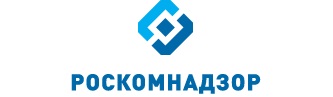 Отчето результатах деятельностиУправления Роскомнадзора по Южному федеральному округуза 2021 годг. КраснодарСодержаниеI. Сведения о выполнении полномочий, возложенных на территориальный орган Роскомнадзора.	31.1. Результаты проведения плановых проверок юридических лиц (их филиалов, представительств, обособленных подразделений), индивидуальных предпринимателей, плановых проверок деятельности органов местного самоуправления и должностных лиц местного самоуправления, мероприятий по систематическому наблюдению	81.2. Результаты проведения внеплановых проверок юридических лиц (их филиалов, представительств, обособленных подразделений), внеплановых проверок деятельности органов местного самоуправления и должностных лиц местного самоуправления, индивидуальных предпринимателей и мероприятий по систематическому наблюдению	181.3. Выполнение полномочий в установленных сферах деятельности	...26II. Сведения о показателях эффективности деятельности	126III. Выводы по результатам деятельности и предложения по их совершенствованию	127РуководительУправленияРоскомнадзора по Южномуфедеральному округу 									И.Н. СидорцовI. Сведения о выполнении полномочий, возложенных на территориальный орган Роскомнадзора.В Управлении, по состоянию на 10.01.2022 имеется информация:	- о 3981 операторе связи, которым принадлежит 8792 лицензии (с территорией действия – Краснодарский край, Республика Адыгея или юридическим адресом на территории данных субъектов Российской Федерации) на оказание услуг в области связи, из них: 7571 лицензия на предоставление услуг электросвязи, 594 на предоставление услуг почтовой связи, 627 на предоставление услуг связи для целей эфирного и кабельного вещания, а также 360 лицензий на вещание, 81324 РЭС и 14 франкировальных машин;- о 506 юридических лицах, индивидуальных предпринимателях (не операторах связи) вещателях, которым принадлежит 969 лицензий на вещание и 22 РЭС;Всего лицензий на вещание по состоянию на  10.01.2022–1329, из них:- о 1684 юридических лицах, индивидуальных предпринимателях (не операторах связи) и физических лицах владельцах РЭС и ВЧУ, которым принадлежит 13647 РЭС и 9 ВЧУ;- о 10 владельцах франкировальных машин (не операторы связи и не владельцы РЭС и ВЧУ), которым принадлежит 13 франкировальных машин;- о 15265 операторах, осуществляющих обработку персональных данных;- о 411 средствах массовой информации, из которых:	- газет – 174;	- журналов – 51;	- телепрограмм – 8;	- радиоканалов – 144;	- телеканалов – 32;	- сборников – 1;	- информационных агентств – 1.1.1. Результаты проведения плановых проверок юридических лиц (их филиалов, представительств, обособленных подразделений), индивидуальных предпринимателей, плановых проверок деятельности органов местного самоуправления и должностных лиц местного самоуправления, мероприятий по систематическому наблюдениюВ  2021 году было проведено 335 плановых проверок и мероприятий СН, в том числе:Отмененные и непроведенные МНК:Доля плановых проверок и мероприятий СН, в которых выявлены нарушения действующего законодательства в 2020 и 2021 годахДоля плановых проверок и мероприятий СН, в которых выявлены нарушения действующего законодательства в 2021 годуПо результатам плановых проверок и мероприятий СН:- выявлено 303 нарушения норм действующего законодательства- выдано 8 предписаний об устранении выявленных нарушенийСравнительные данные о количестве выявленных нарушений норм действующего законодательства в 2021 году- выдано 11 предписаний об устранении выявленных нарушенийСравнительные данные о количестве выданных предписанийв  2021 году- составлено 297 протоколов об АПН1.2. Результаты проведения внеплановых проверок юридических лиц (их филиалов, представительств, обособленных подразделений), внеплановых проверок деятельности органов местного самоуправления и должностных лиц местного самоуправления, индивидуальных предпринимателей и мероприятий по систематическому наблюдениюВнеплановые проверки Управлением проводились по основаниям, указанным в п.2 ст.10 Федерального закона от 26.12.2008 № 294-ФЗ «О защите прав юридических лиц и индивидуальных предпринимателей при осуществлении государственного контроля (надзора) и муниципального контроля» (истечение срока исполнения предписания), а также по основаниям, указанным в ст. 27 Федерального закона от 07.07.2003 № 126-ФЗ «О связи»:- истечение срока исполнения предписания (до 01.07.2021);- поступление обращений и заявлений индивидуальных предпринимателей, юридических лиц, информации от органов государственной власти, органов местного самоуправления, из средств массовой информации о фактах нарушений целостности, устойчивости функционирования и безопасности единой сети электросвязи Российской Федерации по перечню таких нарушений, установленному Правительством Российской Федерации;- выявление органом государственного контроля в результате систематического наблюдения, радиоконтроля нарушений обязательных требований.С 01.07.2021 внеплановые проверки Управлением проводились по основаниям, указанным в  п. 5 ч. 1 ст.57 Федерального закона от  31.07.2020 № 248-ФЗ " О государственном контроле (надзоре) и муниципальном контроле в Российской Федерации":- истечение срока исполнения решения об устранении выявленного нарушения.В отчетном периоде проводились внеплановые мероприятия систематического наблюдения в отношении вещательных организаций в рамках исполнения поручений ЦА Роскомнадзора, а также в составе многотерриториальных СН.С начала года проведено 57 внеплановых проверок и мероприятий СН, в том числе:Доля внеплановых проверок и мероприятий СН, в которых выявлены нарушения действующего законодательства в 2020 и 2021 годахДоля внеплановых проверок и мероприятий СН, в которых выявлены нарушения действующего законодательства в 2021 годуДоля внеплановых проверок и мероприятий СН, в которых выявлены нарушения действующего законодательства в 2021 годуПо результатам внеплановых проверок и мероприятий СН:- выявлено 110 нарушений норм действующего законодательстваСравнительные данные о количестве выявленных нарушений норм действующего законодательства в 2021 году- выдано 12 предписаний об устранении выявленных нарушенийСравнительные данные о количестве выданных предписанийв 2021 году- составлено 114 протоколов об АПН1.3. Выполнение полномочий в установленных сферах деятельности	1.3.1. Основные функцииВ сфере средств массовых коммуникаций (СМИ, вещатели)Полномочия выполняют – 9 единиц (с учетом вакантных должностей)Государственный контроль и надзор за соблюдением законодательства Российской Федерации в сфере электронных СМИ (сетевые издания, иные интернет-издания)Государственный контроль и надзор за соблюдением законодательства Российской федерации в сфере печатных СМИГосударственный контроль и надзор за соблюдением законодательства Российской Федерации в сфере телерадиовещанияГосударственный контроль и надзор за представлением обязательного федерального экземпляра документов в установленной сфере деятельности Федеральной службы по надзору в сфере связи, информационных технологий и массовых коммуникаций* по итогам мероприятия в 1 квартале 2020 годаГосударственный контроль и надзор за соблюдением лицензионных требований владельцами лицензий на телерадиовещаниеГосударственный контроль и надзор в сфере защиты детей от информации, причиняющей вред их здоровью и (или) развитию, - за соблюдением требований законодательства Российской Федерации в сфере защиты детей от информации, причиняющей вред их здоровью и (или) развитию, к производству и выпуску средств массовой информации, вещанию телеканалов, радиоканалов, телепрограмм и радиопрограмм, а также к распространению информации посредством информационно-телекоммуникационных сетей (в том числе сети интернет) и сетей подвижной радиотелефонной связиЗа 2021 год проведен мониторинг информации (операторы связи, предоставляющие телематические услуги связи), содержащейся в ЕИС Роскомнадзора («Факты авторизации ОС для получения выгрузки из реестра для ТО»).По состоянию на 10.01.2022 авторизовано операторов связи:- многотерриториальных							- 25;- однотерриториальных в Краснодарском крае 			- 107;- однотерриториальных в Республике Адыгея 			- 5.Сведения о регистрации ОС в Едином реестреКраснодарский крайРеспублика АдыгеяУправлением, из филиала ФГУП «ГРЧЦ» в Южном и Северо-Кавказском федеральных округах, получено 20 актов мониторинга выполнения операторами связи требований по ограничению доступа к ресурсам в сети «Интернет», доступ к которым на территории Российской Федерации запрещён, в соответствии с Федеральным законом от 27.07.2006 № 149-ФЗ «Об информации, информационных технологиях и о защите информации» (АС «РЕВИЗОР»).В отношении 7 операторов связи, на сетях которых установлены аппаратно-программные агенты АС «РЕВИЗОР», составлено 23 протокола об административных правонарушениях по ст. 13.34 КоАП РФ.Также, в адрес операторов связи, предоставляющих и получающих фильтрованный трафик направлено 7 писем о принятии незамедлительных мер по ограничению доступа к ресурсам в сети «Интернет», доступ к которым на территории Российской Федерации запрещён.Результаты контроля за соблюдением операторами связи требований по ограничению доступа к информации, распространение которой на территории РФ запрещеноПри проведении мероприятий планового систематического наблюдения в 4 квартале 2021 года в отношении вещателей было выявлено 18 нарушений:- ООО "Европа плюс Новороссийск" 3 нарушения: несоблюдение программной направленности радиоканала, составлено 2 протокола по ч.3 ст.14.1 КоАП РФ; несоблюдение объемов вещания, составлено 2 протокола по ч.3 ст.14.1 КоАП РФ; нарушение требований о предоставлении обязательного экземпляра документов, составлено 2 протокола по ст.13.23 КоАП РФ;- ООО "М1 выявлено 2 нарушения: нарушение требований о предоставлении обязательного экземпляра документов, составлено 2 протокола по ст.13.23 КоАП РФ; непредставление или несвоевременное представление лицензиатом сведений (информации) о реорганизации юридического лица в форме преобразования, изменении его наименования, места его нахождения либо изменения имени или места жительства индивидуального предпринимателя, изменения адресов мест осуществления лицензируемого вида деятельности, срок привлечения к административной ответственности истек, протоколы не составлялись.- ООО "Форум" (лицензия № 27414 от 18.12.2015) выявлено 2 нарушения: нарушение требований о предоставлении обязательного экземпляра документов, срок привлечения к административной ответственности истек, протоколы не составлялись; нарушение порядка объявления выходных данных, оставлено 2 протокола по ст.13.22 КоАП РФ;- ООО "Сочи-Регион" выявлено 3 нарушения: нарушение периодичности и времени вещания; несоблюдение программной направленности телеканала или радиоканала или нарушение программной концепции вещания, составлено 2 протокола по ч.3 ст.14.1 КоАП РФ; несоблюдение объемов вещания, составлено 2 протокола по ч.3 ст.14.1 КоАП РФ;- ООО "Медиа-Групп" выявлено 2 нарушения: нарушение периодичности и времени вещания и несоблюдение объемов вещания, протоколы не составлялись (докладная записка о непривлечении к административной ответственности 4551-дн от 13.12.2021);- ООО "СТЕПС" выявлено 1 нарушение: нарушение порядка объявления выходных данных составлено 2 протокола по ст.13.22 КоАП РФ;- ООО "Форум" (лицензия № 28921 от 22.09.2017) выявлено 2 нарушения: несоблюдение программной направленности телеканала или радиоканала или нарушение программной концепции вещания, составлено 2 протокола по ч.3 ст.14.1 КоАП РФ; нарушение требований о предоставлении обязательного экземпляра документов, составлено 2 протокола по ст.13.23 КоАП РФ;- ООО "Анна Егорова" выявлено 3 нарушения: несоблюдение объемов вещания, будет составлено 2 протокола по ч.3 ст.14.1 КоАП РФ; несоблюдение программной направленности телеканала или радиоканала или нарушение программной концепции вещания, будет составлено 2 протокола по ч.3 ст.14.1 КоАП РФ; нарушение периодичности и времени вещания, будет составлено 2 протокола по ч.3 ст.14.1 КоАП РФ.При проведении внеплановых мероприятий систематического наблюдения в 4 квартале 2021 года в отношении вещателей было выявлено 10 нарушений:- ООО "Европа" выявлено 1 нарушение - нарушение требований о предоставлении обязательного экземпляра документов, составлено 2 протокола по ст.13.23 КоАП РФ; - ООО "Анна Егорова" выявлено 3 нарушения: несоблюдение программной направленности радиоканала или нарушение программной концепции вещания, составлено 2 протокола по ч.3 ст.14.1 КоАП РФ; несоблюдение объемов вещания, составлено 2 протокола по ч.3 ст.14.1 КоАП РФ; нарушение требований о предоставлении обязательного экземпляра документов, срок привлечения к административной ответственности истек, протоколы не составлялись.- ООО "СТЕПС" выявлено 3 нарушения: нарушение периодичности и времени вещания, составлено 2 протокола по ч.3 ст.14.1 КоАП РФ; несоблюдение требования о вещании указанного в лицензии телеканала или радиоканала, составлено 2 протокола по ч.3 ст.14.1 КоАП РФ; несоблюдение объемов вещания, составлено 2 протокола по ч.3 ст.14.1 КоАП РФ;- ООО "Регион Медиа Групп" выявлено 2 нарушения: несоблюдение требования о вещании указанного в лицензии телеканала или радиоканала, составлено 2 протокола по ч.3 ст.14.1 КоАП РФ; невыполнение в установленный срок законного предписания органа (должностного лица), осуществляющего государственный надзор (контроль), об устранении выявленного нарушения, составлено 2 протокола по ч.1 ст.19.5 КоАП РФ;- ООО "Макс-Медиа" выявлено 1 нарушение - невыполнение в установленный срок законного предписания органа (должностного лица), осуществляющего государственный надзор (контроль), об устранении выявленного нарушения, будет составлено 2 протокола по ч.1 ст.19.5 КоАП РФ;	При проведении мероприятий по систематическому наблюдению в отношении СМИ (теле- и радиоканалов) в 4 квартале 2021 года было выявлено 16 нарушений:- СМИ телепрограмма «Шоу "Глобус - С" выявлено 1 нарушение: ст. 15 Закона Российской Федерации "О средствах массовой информации" от 27.12.1991 № 2124-1, невыход СМИ в свет более одного года, направлено АИЗ в суд;- СМИ телепрограмма "Кубанское региональное телевидение" ("КРТ") выявлено 1 нарушение: ст. 15 Закона Российской Федерации "О средствах массовой информации" от 27.12.1991 № 2124-1, невыход СМИ в свет более одного года, направлено АИЗ в суд;- СМИ телепрограмма "Телетекст Кубани" выявлено 1 нарушение: ст. 15 Закона Российской Федерации "О средствах массовой информации" от 27.12.1991 № 2124-1, невыход СМИ в свет более одного года, направлено АИЗ в суд;- СМИ телепрограмма «Новое Новороссийское телевидение» выявлено 2 нарушения: ст. 20 Закона РФ от 27.12.1991 № 2124-I «О средствах массовой информации» (устав редакции СМИ), направлено письмо об устранении выявленного нарушения, ст. 15 Закона Российской Федерации "О средствах массовой информации" от 27.12.1991 № 2124-1, невыход СМИ в свет более одного года, направлено АИЗ в суд;- СМИ радиоканал «НАШЕ FM» выявлено 1 нарушение: ст. 15 Закона Российской Федерации "О средствах массовой информации" от 27.12.1991 № 2124-1, невыход СМИ в свет более одного года, направлено АИЗ в суд;- СМИ радиоканал «Европа Плюс Каневская» выявлено 2 нарушения: нарушение порядка объявления выходных данных в выпуске средства массовой информации, составлено 2 протокола по ст.13.22 КоАП РФ; нарушение требований о предоставлении обязательного экземпляра документов, составлено 2 протокола по ст.13.23 КоАП РФ;- СМИ радиоканал «Радио ЭФМ 103,2» выявлено 3 нарушения: нарушение требований о предоставлении обязательного экземпляра документов, составлено 2 протокола по ст.13.23 КоАП РФ; нарушение порядка объявления выходных данных в выпуске средства массовой информации, составлено 2 протокола по ч.2 ст.13.21 КоАП РФ; неуведомление об изменении места нахождения учредителя и (или) редакции, периодичности выпуска и максимального объема средства массовой информации, принятия решения о прекращении, приостановлении или возобновлении деятельности средства массовой информации, срок привлечения к административной ответственности истек, протоколы не составлялись;- СМИ радиоканал «Ректайм» выявлено 2 нарушения: требований о предоставлении обязательного экземпляра документов, составлено 2 протокола по ст.13.23 КоАП РФ; неуведомление об изменении места нахождения учредителя и (или) редакции, периодичности выпуска и максимального объема средства массовой информации, принятия решения о прекращении, приостановлении или возобновлении деятельности средства массовой информации, срок привлечения к административной ответственности истек, протоколы не составлялись;- СМИ радиоканал «Первое радио Абинска», выявлено 1 нарушение требований о предоставлении обязательного экземпляра документов, составлено 2 протокола по ст.13.23 КоАП РФ;- СМИ радиоканал «Радиостанция "Орленок" - FM"» выявлено 2 нарушения: - нарушение требований о предоставлении обязательного экземпляра документов, срок привлечения к административной ответственности истек, протоколы по не составлялись; нарушение порядка объявления выходных данных в выпуске средства массовой информации, будет составлено 2 протокола по ст.13.22;В ходе проведения плановых мероприятий по систематическому наблюдению в отношении печатных СМИ выявлено 22 нарушения:- 6 по ст. 11 Закона РФ от 27.12.1991 № 2124-I «О средствах массовой информации» (перерегистрация и уведомление), составлено 3 протокола об АПН по ст. 13.23 КоАП РФ, направлены письма об устранении выявленных нарушений;- 1 по ч. 2 ст. 16 Федерального закона от 29 декабря 2010 г. № 436-ФЗ «О защите детей от информации, причиняющей вред их здоровью и развитию» (нарушение установленного порядка распространения среди детей продукции средства массовой информации, содержащей информацию, причиняющую вред их здоровью и (или) развитию), направлено письмо об устранении выявленного нарушения;- 2 по ст. 27 Закона РФ от 27.12.1991 № 2124-I «О средствах массовой информации» (выходные данные), составлен 1 протокол об АПН по ст. 13.22 КоАП РФ, направлены письма об устранении выявленных нарушений;- 7 по ст. 7 Федерального закона от 29.12.1994 №77 – ФЗ «Об обязательном экземпляре документов» (доставка обязательного экземпляра печатных изданий). Составлено 15 протоколов об АПН по ст. 13.23 КоАП РФ, направлены письма об устранении выявленных нарушений;- 6 по ст. 15 Закона РФ от 27.12.1991 № 2124-I «О средствах массовой информации» (невыход СМИ в свет более одного года); материалы переданы в ОГСКПО для подготовки административного искового заявления и направления в суд.В ходе проведения плановых мероприятий по систематическому наблюдению в отношении сетевых изданий, электронных периодических изданий выявлено 10 нарушений:- 2 по ст. 20 Закона РФ от 27.12.1991 № 2124-I «О средствах массовой информации» (устав редакции СМИ), направлены письма об устранении выявленных нарушений;- 7 по ст. 15 Закона РФ от 27.12.1991 № 2124-I «О средствах массовой информации» (невыход СМИ в свет более одного года); материалы переданы в ОГСКПО для подготовки административного искового заявления и направления в суд;- 1 по ст. 11 Закона РФ от 27.12.1991 № 2124-I «О средствах массовой информации», направлено информационное письмо с требованиями об устранении выявленного нарушения (сроки привлечения к административной ответственности истекли).При осуществлении мониторинга СМИ, совместно с сотрудниками филиала ФГУП «ГРЧЦ» по Южному и Северо-Кавказскому федеральным округам, в том числе стоящих на постоянном мониторинге, а также проверяемых в рамках проверок лицензиатов, систематического наблюдения, мероприятий по контролю и надзору за соблюдением законодательства Российской Федерации о средствах массовой информации, в 4 квартале 2021 года проанализированы материалы  9772 выпусков печатных, электронных и сетевых средств массовой информации по следующим направлениям:выявление материалов, с признаками экстремизма;выявление материалов, пропагандирующих культ насилия и жестокости;выявление материалов, пропагандирующих наркотики;выявление материалов, пропагандирующих порнографию;выявление материалов, содержащих нецензурную брань;выявление информации о несовершеннолетних, пострадавших в результате противоправных действий (бездействий);выявление материалов с признаками иной запрещенной информации;выявление информации об общественных объединениях.В рамках мониторинга регионального информационного пространства, во взаимодействии со специалистами филиала ФГУП «ГРЧЦ» в Южном и Северо-Кавказском федеральных округах осуществляется ежедневный мониторинг 218 печатных и электронных средств массовой информации, а также интернет-ресурсов, незарегистрированных в качестве СМИ.В 4 квартале 2021 года в результате мониторинга средств массовой информации, было выявлено 3 подтвержденных факта злоупотребления свободой массовой информации, связанных с описанием способов совершения самоубийства. По всем выявленным нарушениям проведена профилактическая работа, направленная на недопустимость злоупотребления свободой массовой информации редакциями СМИ, информация с описанием способов совершения самоубийства внесена в реестр.В 1 квартале исключено из реестра 21 средство массовой информации, из них:- 9 по решению суда;  - 12 по решению учредителей;Во 2 квартале исключены из реестра 26 средств массовой информации, из них:- 7 по решению суда;- 19 по решению учредителей.В 3 квартале исключено из реестра 28 средств массовой информации, из них:- 7 по решению суда;  - 21по решению учредителей;В 4 квартале исключено из реестра 17 средства массовой информации, из них:- 9 по решению суда;  - 8 по решению учредителей.Разрешительная и регистрационная деятельность:Ведение реестра средств массовой информации, продукция которых предназначена для распространения на территории субъекта Российской Федерации, муниципального образования, территориях двух и более субъектов Российской Федерации, входящих в Южный федеральный округ (с января 2018 года)Полномочие выполняют – 9 единиц* данные корректируются с учетом даты отказов** с учетом заявок с сохранением номера и даты свидетельства, перерегистрацииРегистрация средств массовой информации, продукция которых предназначена для распространения преимущественно на территории субъекта (субъектов) Российской Федерации, территории муниципального образованияПолномочие выполняют – 9 единиц* с учетом заявок с сохранением номера и даты свидетельства, перерегистрацииРегистрация средств массовой информации, продукция которых предназначена для распространения на территориях двух и более субъектов Российской Федерации, входящих в Южный федеральный округ Полномочие выполняют – 9 единиц * с учетом заявок с сохранением номера и даты свидетельства, перерегистрацииГосударственная пошлина, взимаемая за государственную регистрацию СМИ за отчетный период (по состоянию на 10.01.2022 с учетом возврата), составила – 94 000 рублей, в том числе:за 1 квартал − -800 рублей;за 2 квартал − 39 200 рублей;за 3 квартал – 46 800рублей;за 4 квартал – 8 800 рублей.В сфере связилицензии на оказание услуг в области связи						- 8792:РЭС												- 94993ВЧУ												- 9франкировальные машины								- 27Полномочия выполняют – 28 единиц При выполнении полномочий в отношении операторов связиПо количеству плановых мероприятий в разрезе полномочий информация не может быть представлена, так как проверки – это совокупность мероприятий государственного контроля (надзора).Государственный контроль и надзор за выполнением операторами связи требований по внедрению системы оперативно-разыскных мероприятий:*по нарушениям, выявленным при проведении внеплановых документарных проверок в отношении ПАО «Мобильные ТелеСистемы» (филиал ПАО «Мобильные ТелеСистемы» в Краснодарском крае) и  ПАО  «Вымпел - Коммуникации» (Обособленное подразделение  ПАО «Вымпел - Коммуникации» г. Краснодар), в январе 2022 года будет составлено 4 протокола об административных правонарушениях по ч.4 ст. 14.1 КоАП РФГосударственный контроль и надзор за использованием в сети связи общего пользования, технологических сетях и сетях связи специального назначения (в случае их присоединения к сети связи общего пользования) средств связи, прошедших обязательное подтверждение соответствия установленным требованиямОтдельные мероприятия не проводились.Государственный контроль и надзор за соблюдением операторами связи требований к метрологическому обеспечению оборудования, используемого для учета объема оказанных услуг (длительности соединения и объема трафика)Отдельные мероприятия не проводились.Государственный контроль и надзор за выполнением операторами связи требований к защите сетей связи от несанкционированного доступа к ним и передаваемой по ним информацииОтдельные мероприятия не проводились.Государственный контроль и надзор за соблюдением операторами связи требований к оказанию услуг связиОтдельные мероприятия не проводились.Государственный контроль и надзор за соблюдением требований к построению сетей электросвязи и почтовой связи, требований к проектированию, строительству, реконструкции и эксплуатации сетей и сооружений связиГосударственный контроль и надзор за соблюдением установленных лицензионных условий и требований (далее - лицензионные условия) владельцами лицензий на деятельность по оказанию услуг в области связиГосударственный контроль и надзор за соблюдением операторами связи требований к пропуску трафика и его маршрутизацииОтдельные мероприятия не проводились. Государственный контроль и надзор за соблюдением требований к порядку распределения ресурса нумерации единой сети электросвязи Российской ФедерацииОтдельные мероприятия не проводились.Государственный контроль и надзор за соблюдением операторами связи требований к использованию выделенного им ресурса нумерации в соответствии с установленным порядком использования ресурса нумерации единой сети электросвязи Российской ФедерацииОтдельные мероприятия не проводились.Государственный контроль и надзор за соблюдением требований к присоединению сетей электросвязи к сети связи общего пользования, в том числе к условиям присоединенияОтдельные мероприятия не проводились.Рассмотрение обращений операторов связи по вопросам присоединения сетей электросвязи и взаимодействия операторов связи, принятие по ним решения и выдача предписания в соответствии с федеральным закономОбращений не поступало.Государственный контроль и надзор за соблюдением нормативов частоты сбора письменной корреспонденции из почтовых ящиков, ее обмена, перевозки и доставки, а также контрольных сроков пересылки почтовых отправлений и почтовых переводов денежных средствВ 4 квартале 2021 года рассмотрено 239 обращений граждан. По выявленным нарушениям Правил оказания услуг почтовой связи, утвержденных приказом Министерства связи и массовых коммуникаций Российской Федерации от 31.07.2014 
№ 234 (ПОУПС), Нормативов частоты сбора из почтовых ящиков, обмена, перевозки и доставки письменной корреспонденции, а также контрольных сроков пересылки письменной корреспонденции, утвержденных приказом Минкомсвязи России от 04.06.2018 № 257, составлено 148 протоколов об АПН по ч.3 ст.14.1 КоАП РФ.В отношении АО "Почта России" составлено 4 протокола об АПН по ст. 17.7 КоАП РФ. Краснодарский крайПисьменная корреспонденция внутрикраевого потока на этапах пересылки прошла в установленные контрольные сроки. Из 2417 учтенных писем на этапе пересылки замедлено 224 письма, в контрольный срок поступило 2193 письма или 90,7%. Установленные контрольные сроки пересылки письменной корреспонденции по внутрикраевому потоку соблюдаются. Процент письменной корреспонденции, прошедшей в установленные контрольные сроки, составляет более 90%.Письменная корреспонденция межобластного потока замедлена на этапах пересылки в г. Краснодар и из г. Краснодара. Из 1013 учтенных писем на этапе пересылки замедлено 160 писем, в контрольный срок поступило 853 письма или 84,2%. Установленные контрольные сроки пересылки письменной корреспонденции по межобластному потоку не соблюдаются. Процент письменной корреспонденции, прошедшей в установленные контрольные сроки, составляет менее 90%.Республика АдыгеяПисьменная корреспонденция внутриреспубликанского потока на этапах пересылки прошла в контрольный срок. Все 146 учтенных писем поступили в установленные контрольные сроки (100%). Установленные контрольные сроки пересылки письменной корреспонденции по внутриреспубликанскому потоку соблюдаются. Процент письменной корреспонденции, прошедшей в установленные контрольные сроки, составляет более 90%. Письменная корреспонденция межобластного потока на этапах пересылки прошла в контрольный срок. Из 370 учтенных писем на этапе пересылки замедлено 9 писем, в контрольный срок поступило 361 письмо или 97,6%. Установленные контрольные сроки пересылки письменной корреспонденции по межобластному потоку соблюдаются. Процент  письменной корреспонденции, прошедшей в установленные контрольные сроки, составляет более 90%. Сравнительный анализ соблюдения контрольных сроков пересылки письменной корреспонденции за 2020 и 2021 годы приведен в таблице:Государственный контроль и надзор за соблюдением организациями федеральной почтовой связи и операторами связи, имеющими право самостоятельно оказывать услуги подвижной радиотелефонной связи, а также операторами связи, занимающими существенное положение в сети связи общего пользования, которые имеют право оказывать услуги связи по передаче данных и оказывают услуги связи на основании договоров с абонентами - физическими лицами, Федерального закона от 07.08.2001 
№ 115-ФЗ «О противодействии легализации (отмыванию) доходов, полученных преступным путем, и финансированию терроризма» в части фиксирования, хранения и представления информации об операциях, подлежащих обязательному контролю, а также организации ими внутреннего контроляПолномочия выполняют – 21 единица Государственный контроль и надзор за соблюдением пользователями радиочастотного спектра требований к порядку его использования, норм и требований к параметрам излучения (приема) радиоэлектронных средств и высокочастотных устройств гражданского назначенияОтдельные мероприятия не планировались и не проводились. Государственный контроль и надзор за соблюдением пользователями радиочастотного спектра требований к порядку его использования, норм и требований к параметрам излучения (приема) радиоэлектронных средств и высокочастотных устройств гражданского назначения, включая надзор с учетом сообщений (данных), полученных в процессе проведения радиочастотной службой радиоконтроля* нарушения выявлены в деятельности ПАЩ «МегаФон» и ПАО «МТС», в результате 4внеплановых проверок операторов подвижной радиотелефонной связиГосударственный контроль и надзор за соблюдением требований к порядку использования франкировальных машин и выявления франкировальных машин, не разрешенных к использованиюМероприятия не планировались и не проводилисьФиксированная телефонная связь, ПД и ТМСЗа 2021 год по результатам мероприятий государственного контроля (надзора):- выдано 11 предписаний об устранении выявленных нарушений, - вынесено 2 предупреждения о приостановлении действия лицензий, - составлено 74 протокола об административных правонарушениях.С целью пресечения и недопущения нарушения обязательных требований в области связи, с представителями операторов связи, проводилась профилактическая работа: пояснение требований законодательства, разъяснение о необходимости исполнения данных требований, как в телефонном режиме, так и устной беседе, путем информационного обеспечения деятельности Управления (размещение новостей на официальном сайте Управления), направление информационных писем.Всем операторам связи, оказывающим услуги на территории Краснодарского края и Республики Адыгея, была доведена информация путем размещения новостей на официальном сайте Управления:- о необходимости представления информации в Федеральное агентство связи, по запросу, не позднее 01.03.2021;- о необходимости предоставить сведения о базе расчета обязательных отчислений (неналоговых платежей) в резерв универсального обслуживания за 4 квартал 2020 года, 1 квартал 2021 года, 2 квартал 2021 года и 3 квартал 2021 года;- о необходимости осуществления обязательных отчислений (неналоговых платежей) в резерв универсального обслуживания за 4 квартал 2020 года, 1 квартал 2021 года2 квартал 2021 года и 3 квартал 2021 года.Также специалистами проводится работа по выявлению сетей электросвязи, предоставляющих услуги связи с использованием Wi-Fi точек доступа, на предмет проведения идентификации пользователей, в результате которой проверено 1562 точки доступа Wi-Fi на предмет идентификации пользователей и используемого ими оконечного оборудования, а также доступности сайтов, внесенных в Единый реестр в раздел «авторские права постоянная блокировка». В результате выявлено 3 (0,2%) точки доступа Wi-Fi без идентификации пользователей и используемого ими оконечного оборудования.За 2021 год в Управление ФСБ России по Краснодарскому краю направлено 3  письма, содержащих результаты мониторинга по всем точкам доступа Wi-Fi без идентификации, составлено 2 протокола об административных правонарушениях по ч. 2 ст. 6.17 КоАП РФ (в 2020 году составлено 4 протоколов об административных правонарушениях по ч. 2 ст. 6.17 КоАП РФ).Подвижная связь (радио- и телефонная)За 2021 год в отношении операторов подвижной связи проведены 1 плановая проверка, 4 внеплановые выездные  проверки, 2 внеплановые документарные  проверки.По 72 выявленным нарушениям составлено 54 протокола об АПН. На основании поступивших в Управление обращений и заявлений граждан, в том числе индивидуальных предпринимателей, юридических лиц, информации от органов государственной власти о фактах нарушений обязательных требований в области связи, без проведения мероприятий составлено 2770 протоколов об административных правонарушениях, в том числе: 2726 по информации Управления по Краснодарскому краю и Республике Адыгея филиала ФГУП «ГРЧЦ» в ЮФО и СКФО и 41 по обращениям граждан, 3 по информации Министерства цифрового развития, связи и массовых коммуникаций РФ. По результатам рассмотрения протоколов об административных правонарушениях внесено 277 представлений об устранении причин и условий, способствовавших совершению административных правонарушений. В телевизионных средствах массовой информации в отчетный период размещено 60 телевизионных роликов социальной направленности с предостережением незаконного приобретения SIM-карт и необходимостью заключения договоров на оказание услуг подвижной радиотелефонной связи. Услуги связи для целей эфирного и кабельного вещания 	За 2021 год в отношении операторов, оказывающих услуги связи для целей эфирного и кабельного вещания, проведено 2 плановые проверки.На основании поступивших в Управление обращений и заявлений граждан, в том числе индивидуальных предпринимателей, юридических лиц, информации от органов государственной власти о фактах нарушений обязательных требований в области связи, без проведения мероприятий по надзору составлено 111 протоколов об административных правонарушениях, в том числе: 37 по информации Управления по Краснодарскому краю и Республике Адыгея филиала ФГУП «ГРЧЦ» в ЮФО и СКФО и 74 по информации Федерального агентства связи. По результатам рассмотрения протоколов об административных правонарушениях внесено 3 представления об устранении причин и условий, способствовавших совершению административных правонарушений. В рамках профилактических мероприятий 10.06.2021 c представителями операторов, оказывающих услуги связи для целей кабельного вещания, с участием  сотрудников радиочастотной службы проведено совещание с обсуждением проекта порядка установки федеральным органом исполнительной власти, осуществляющим функции по контролю и надзору в сфере средств массовой информации, массовых коммуникаций, информационных технологий и связи, и радиочастотной службой технических средств контроля за соблюдением редакциями телеканалов (телепрограмм) и вещателями телеканалов, транслируемых в сетях операторов связи, оказывающих услуги связи для целей кабельного телевизионного вещания, законодательства Российской Федерации о средствах массовой информации.Результаты работы Управления во взаимодействии с предприятиями радиочастотной службы при осуществлении контрольно-надзорной деятельности приведены в таблице:За 2021 год:- составлено 3239  протоколов об административных правонарушениях по материалам радиоконтроля, полученным от  радиочастотной службы, что составило 100% от общего количества протоколов об административных правонарушениях порядка, требований и условий, относящихся к использованию РЭС;-  выдано 2 предписания об устранении выявленных нарушений;- внесено 295 представлений об устранении причин и условий, способствовавших совершению административных правонарушений.Неподтвердившихся сведений от радиочастотной службы за отчетный период не поступало.Направлены обращения в органы МВД России о выявлении неустановленных владельцев 112 РЭС, допустивших нарушения при использовании радиочастотного спектра.Взаимодействие с силовыми структурами, правоохранительными органами, органами прокуратуры и органами исполнительной властиВ 2021 году (информация за 4-й квартал 2020 года, за 2-й квартал 2021 года и 3-й квартал 2021 года), из Федерального агентства связи и Минцифры России получено 146 писем, содержащих информацию о признаках нарушения лицензиатами п. 1 Порядка предоставления сведений о базе расчёта обязательных отчислений (неналоговых платежах) в резерв универсального обслуживания, утверждённого приказом Минкомсвязи РФ от 16.09.2008 № 41. В отношении 117 лицензиатов было составлено 349 протоколов об административном правонарушении по ч. 3 ст.14.1 КоАП РФ, в отношении 29 лицензиатов вынесено 29 определений об отказе в возбуждении дел об административном правонарушении: - 19 по причине прекращения деятельности организации;- 4 по причине отсутствия обязанности направления сведений;- 6 по причине своевременного направления сведений.За 1-й квартал 2021 года писем не поступало.В 2021 году (информация за 4-й квартал 2020 года, за 2-й квартал 2021 года и 3-й квартал 2021), из Федерального агентства связи и Минцифры России получено 12 писем, содержащих информацию о признаках нарушения операторами связи ч. 5 ст. 60 Федерального закона от 07.07.2003 № 126-ФЗ "О связи", в соответствии с которой операторы связи обязаны осуществлять обязательные отчисления (неналоговые платежи) в резерв универсального обслуживания.По ст. 13.38 КоАП РФ составлено 11 протоколов в отношении 11 операторов связи, несвоевременно уплативших (не уплативших) обязательные отчисления в резерв универсального обслуживания. В отношении 1 оператора связи вынесено 1 определение об отказе в возбуждении дел об административном правонарушении по причине своевременной уплаты отчислений.За 1-й квартал 2021 года писем в Управление не поступало.Во исполнение Федерального закона от 02.11.2013 № 304-ФЗ «О внесении изменений в статью 44 Федерального закона «О связи» и Кодекс Российской Федерации об административных правонарушениях», а также указания ЦА (исх. от 22.04.2016 № 07ИО-35234),  за 2021 год в Управление отделов внутренних дел МВД России поступило 9 материалов с признаками нарушений, ответственность за которые предусмотрена ст.ст. 13.29, 13.30 КоАП РФ.При рассмотрении материалов, в связи с отсутствием событий административного правонарушения (отсутствие факта заключения договора), а также наличия недостатков в оформлении 5 протоколов, даны разъяснения по применению ст. ст 13.29, 13.30 КоАП РФ, вынесены 4 постановления о прекращении производства и 1 определение о возвращении протокола об административном правонарушении.По 3 материалам вынесены постановления о привлечении к  административной ответственности по ст 13.29, сумма штрафа 6000 рублей. По 1 материалу постановление о привлечении к  административной ответственности по ст 13.30, сумма штрафа 5000 рублей.Результаты проведенных мероприятий систематического наблюдения в 2021 году в отношении оператора универсального обслуживания ПАО «Ростелеком»:В ходе мероприятий систематического наблюдения в 2021 году проверено 205 таксофонов универсального обслуживания и 69 точек доступа.В результате систематического наблюдения выявлен 21 таксофон и 6 точек доступа с нарушениями обязательных требований.В отношении юридического и должностных лиц составлено 113 протоколов об АПН (74 протокола об АПН по ч. 3 ст. 14.1 КоАП РФ,  24 протокола об АПН по ч. 4 ст. 14.1 КоАП РФ,  15 протоколов об АПН по ст. 9.13 КоАП РФ).Разрешительная и регистрационная деятельность:Выдача разрешений на применение франкировальных машин:Полномочия выполняют – 5 единицВыдача разрешений на судовые радиостанции, используемые на морских судах, судах внутреннего плавания и судах смешанного (река-море) плаванияПолномочия выполняют –7 единицРегистрация радиоэлектронных средств и высокочастотных устройств гражданского назначенияПолномочие выполняют – 7 единицСравнительные данные о количестве и причинах отказов внесения в Реестр РЭС и ВЧУ:Основанием для отказа в регистрации радиоэлектронных средств и высокочастотных устройств является:а) несоответствие представляемых документов требованиям, установленным Правилами регистрации РЭС и ВЧУ;б) непредставление документов, необходимых для регистрации радиоэлектронных средств и высокочастотных устройств в соответствии с Правилами регистрации РЭС и ВЧУ;в) наличие в документах, представленных заявителем, недостоверной или искажённой информации;г) несоответствие сведений о технических характеристиках и параметрах излучений радиоэлектронных средств и высокочастотных устройств, а также условий их использования требованиям, установленным в разрешении на использование радиочастот (радиочастотных каналов), техническим регламентам и национальным стандартам.Участие в работе приемочных комиссий по вводу в эксплуатацию сетей (фрагментов сетей) электросвязиПолномочие выполняют – 11единицЗа 2021 год введено в эксплуатацию 85 фрагментов сетей электросвязи. Специалисты Управления приняли участие в работе 29 приемочных комиссий по вводу фрагментов сетей электросвязи в эксплуатацию.Сравнительные данные по вводу в эксплуатацию сетей (фрагментов сетей) электросвязи в 2020 и 2021 годахВ сфере защиты персональных данных:Государственный контроль и надзор за соответствием обработки персональных данных требованиям законодательства Российской Федерации в области персональных данныхПолномочие выполняют – 10 единицРезультаты мероприятий по систематическому наблюдению.В 1 квартале 2021 года проведены следующие мероприятия:1. 1 мероприятие систематического наблюдения по выявлению в местах розничной торговли фактов незаконной реализации на физических носителях (оптические диски и т.п.) баз данных, содержащих персональные данные граждан Российской Федерации.ТРК «СБС Мегамолл» (адрес: г. Краснодар, ул. Уральская, 79/1) и ТРК «Галактика» (адрес: г. Краснодар, ул. Уральская, 98/11).По итогам фактов незаконной реализации баз данных на физических носителях, содержащих персональные данные граждан РФ, не установлено.2. 13 мероприятий систематического наблюдения в сети Интернет в отношении категорий Операторов, осуществляющих обработку персональных данных значительного числа граждан и (или) сведений относящихся к биометрическим и специальным категориям персональных данных посредством просмотра разделов сайтов операторов сети Интернет и анализа их содержания на предмет соответствия требованиям законодательства Российской Федерации в области персональных данных.По итогам проведения систематического наблюдения в части оценки соответствия информации, размещаемой в сети Интернет нарушений выявлены несоответствия на следующих сайтах:1)http://bktb.ruИспользуется программный модуль сбора персональных данных посетителей Яндекс.Метрика, однако отсутствует механизм уведомления посетителей сайта о сборе их персональных данных, посредством данного программного модуля.Размещен документ, определяющий политику оператора в отношении обработки персональных данных, однако, в вышеуказанном документе отсутствует указание на использование программного модуля сбора персональных данных посетителей Яндекс.Метрика.В адрес Оператора направлено письмо об устранении выявленных замечаний. Оператором замечания устранены.2) https://www.verna-group.ruИспользуются программные модули сбора персональных данных посетителей Яндекс.Метрика и Google.Analytics, однако отсутствует механизм уведомления посетителей сайта о сборе их персональных данных, посредством данных программных модулей.Размещен документ, определяющий политику оператора в отношении обработки персональных данных, однако, в вышеуказанном документе отсутствует указание на использование программного модуля сбора персональных данных посетителей Яндекс.Метрика и Google.Analytics.В адрес Оператора направлено письмо об устранении выявленных замечаний. Оператором замечания устранены.Во 2 квартале 2021 года проведены следующие мероприятия:1. 1 мероприятие систематического наблюдения по выявлению в местах розничной торговли фактов незаконной реализации на физических носителях (оптические диски и т.п.) баз данных, содержащих персональные данные граждан Российской Федерации.29.06.2021 в ТРЦ «OzМолл» (адрес: г. Краснодар, ул. Крылатая, 2).По итогам фактов незаконной реализации баз данных на физических носителях, содержащих персональные данные граждан РФ, не установлено.2. 13 мероприятий систематического наблюдения в сети Интернет, в отношении категорий Операторов, осуществляющих обработку персональных данных значительного числа граждан и (или) сведений относящихся к биометрическим и специальным категориям персональных данных посредством просмотра разделов сайтов операторов сети Интернет и анализа их содержания на предмет соответствия требованиям законодательства Российской Федерации в области персональных данных.По итогам проведения систематического наблюдения в части оценки соответствия информации, размещаемой в сети Интернет нарушений выявлены несоответствия на следующих сайтах: http://anapa-official.ruИспользуется программный модуль сбора персональных данных посетителей Яндекс.Метрика, однако отсутствует механизм уведомления посетителей сайта о сборе их персональных данных, посредством данного программного модуля.В документе, определяющем политику в отношении обработки персональных данных отсутствует указание на обработку персональных данных посредством указанного модуля.В адрес Оператора направлено письмо об устранении выявленных замечаний. Оператором замечания устранены.https://gelpol.ruОтсутствуют правовые основания на размещение отзывов пациентов, содержащих их персональные данные.В адрес Оператора направлено письмо об устранении выявленных замечаний. Оператором замечания устранены.В 3 квартале 2021 года проведены следующие мероприятия:1. 1 мероприятие систематического наблюдения по выявлению в местах розничной торговли фактов незаконной реализации на физических носителях (оптические диски и т.п.) баз данных, содержащих персональные данные граждан Российской Федерации.28.09.2021 ТРЦ «Галерея Краснодар» (адрес: г. Краснодар, ул. Володи Головатого, 313).По итогам фактов незаконной реализации баз данных на физических носителях, содержащих персональные данные граждан РФ, не установлено.2. 12 мероприятий систематического наблюдения в сети Интернет, в отношении категорий Операторов, осуществляющих обработку персональных данных значительного числа граждан и (или) сведений относящихся к биометрическим и специальным категориям персональных данных посредством просмотра разделов сайтов операторов сети Интернет и анализа их содержания на предмет соответствия требованиям законодательства Российской Федерации в области персональных данных.По итогам проведения систематического наблюдения в части оценки соответствия информации, размещаемой в сети Интернет выявлены несоответствия на следующем сайте:https://mfc01.ru. На интернет-странице https://mfc01.ru/index.php/zadat-vopros реализована форма сбора персональных данных - «Обратная связь».Перечень собираемых ПД: ФИО, электронная почта, номер телефона.В свою очередь, вышеуказанная форма содержит чек бокс «Подтвердите передачу персональных данных», однако, отсутствует подтверждение получения согласия на обработку персональных данных.В адрес Оператора направлено письмо об устранении выявленных замечаний. Оператором замечания устранены.В 4 квартале 2021 года проведены следующие мероприятия:1. 1 мероприятие систематического наблюдения по выявлению в местах розничной торговли фактов незаконной реализации на физических носителях (оптические диски и т.п.) баз данных, содержащих персональные данные граждан Российской Федерации.29.11.2021 ТРЦ «Красная Площадь» (адрес: г. Краснодар, ул. Дзержинского, 100).По итогам фактов незаконной реализации баз данных на физических носителях, содержащих персональные данные граждан РФ, не установлено.2. 12 мероприятий систематического наблюдения в сети Интернет, в отношении категорий Операторов, осуществляющих обработку персональных данных значительного числа граждан и (или) сведений относящихся к биометрическим и специальным категориям персональных данных посредством просмотра разделов сайтов операторов сети Интернет и анализа их содержания на предмет соответствия требованиям законодательства Российской Федерации в области персональных данных.По итогам проведения систематического наблюдения в части оценки соответствия информации, размещаемой в сети Интернет выявлены следующие несоответствия.На сайте http://ardkb.ru/ используется программный модуль сбора персональных данных посетителей Яндекс.Метрика.Однако ГБУЗРА АРДКБ не  реализован механизм уведомления посетителей сайта http://ardkb.ru/ о сборе их персональных данных, посредством данного программного модуля. В адрес Оператора направлено письмо об устранении выявленных замечаний. Оператором замечания устранены.На интернет-странице  http://внешфинбанк.рф/o-banke/rukovodstvo/ размещены персональные данные работников Оператора, однако отсутствуют сведения, подтверждающие наличие согласия указанных работников, на обработку персональных данных, разрешенных субъектами персональных данных для распространения.Так же отсутствует информация, подтверждающая опубликование информации об условиях обработки и о наличии запретов и условий на обработку неограниченным кругом лиц персональных данных, разрешенных субъектами персональных данных для распространения на интернет-странице http://внешфинбанк.рф/o-banke/rukovodstvo/ в срок не позднее трех рабочих дней с момента получения соответствующего согласия субъекта персональных данных.В адрес Оператора направлено письмо об устранении выявленных замечаний. Оператором замечания устранены.На интернет-странице  https://www.gaztransbank.ru/o-banke/organy-upravleniya-banka размещены персональные данные работников Оператора, однако отсутствуют сведения, подтверждающие наличие согласия указанных работников, на обработку персональных данных, разрешенных субъектами персональных данных для распространения.Так же отсутствует информация, подтверждающая опубликование информации об условиях обработки и о наличии запретов и условий на обработку неограниченным кругом лиц персональных данных, разрешенных субъектами персональных данных для распространения на интернет-странице https://www.gaztransbank.ru/o-banke/organy-upravleniya-banka в срок не позднее трех рабочих дней с момента получения соответствующего согласия субъекта персональных данных.Реализованная на интернет-странице https://gaztransbank.ru/obratnaya-svyaz форма сбора персональных данных, не содержит подтверждения получения у посетителей сайта https://gaztransbank.ru, заполнивших указанную форму, согласия на обработку их персональных данных.Так же на интернет-ресурсе https://gaztransbank.ru отсутствует документ, определяющий политику ООО КБ «ГТ банк» в отношении обработки персональных данных.В адрес Оператора направлено письмо об устранении выявленных замечаний. Оператором замечания устранены.На интернет-странице «Наш профсоюз» (https://school98.centerstart.ru/node/30) размещены персональные данные работников и учащихся Оператора, однако, отсутствует подтверждение наличия правовых оснований на размещение указанных персональных данных в общем доступе. В адрес Оператора направлено письмо об устранении выявленных замечаний. Оператором замечания устранены.На интернет-странице «Наш профсоюз» (https://school103.centerstart.ru/node/30) размещены персональные данные работников и учащихся Оператора, однако, отсутствует подтверждение наличия правовых оснований на размещение указанных персональных данных в общем доступе. В адрес Оператора направлено письмо об устранении выявленных замечаний. Оператором замечания устранены.6. На интернет-ресурсе https://skgelios.ru/ выявлено размещение следующих форм обратной связи:- Активация полиса - https://skgelios.ru/aktivirovat-polis/;- Регистрация - https://eosago.skgelios.ru/Account/Registration.Указанные формы не содержат функционала, по получению согласия на обработку персональных данных от посетителей сайта, которые их заполняют.В адрес Оператора направлено письмо об устранении выявленных замечаний. До настоящего времени срок предоставления ответа на требование Управления не истек.Ведение реестра операторов, осуществляющих обработку персональных данныхС июля 2019 года проводится работа только с потенциальными операторами в соответствии с определенным перечнем кодов ОКВЭД посредством направления писем о необходимости подачи уведомления через подсистему «ЕИС», ранее такие письма направлялись самостоятельно путем выборки.Количество поступающих писем снизилось по причине увеличения возвратов конвертов с отметкой «истек срок хранения». На постоянной основе операторам, от которых приходит возврат писем, направляются запросы о предоставлении недостающей информации в реестре операторов посредством электронной почты.Согласно ч. 2.1. ст. 25 Федерального закона «О персональных данных» Операторы, которые осуществляли обработку персональных данных до 01.07.2011, обязаны были представить в Уполномоченный орган сведения, указанные в пп. 5, 7.1, 10 и 11 ч. 3 ст. 22 Федерального закона «О персональных данных» (до 1 января 2013 года).По состоянию на 10.01.2022 вышеуказанное требование не выполнили 2,2% Операторов от общего количества, включенных в Реестр (для сравнения - на 11.01.2021 – 2,7%).	Одной из причин снижения количества операторов, не представивших сведения, является принятие мер административного характера.Нарушения сроков внесения сведений об Операторах в Реестр, а также изменений в сведения об Операторах в Реестре отсутствуют.Сравнительные данные по количеству поступивших уведомлений в 2020 и 2021 годахСравнительные данные по количеству поступивших уведомлений в 2021 годуСравнительные данные по количеству поступивших уведомлений в 2021 годуВ целях разъяснения положений законодательства Российской Федерации в области персональных данных, сотрудники Управления приняли участие и выступили на следующих семинарах и совещаниях:- на обучающем мероприятии, организованном Избирательной комиссией Краснодарского края, г. Краснодар, 28.01.2021;- в совещании, организованном Администрацией Краснодарского края, г. Краснодар, 29.01.2021;- дистанционный урок, посвященный защите персональных данных среди несовершеннолетних в Краснодарской краевой детской библиотеке им. Братьев Игнатовых, г. Краснодар, 10.02.2021.- в открытом уроке, организованном МБОУ «Лицей № 34» г. Майкоп, 11.02.2021;- в совещании, организованном Министерством образования, науки и молодежной политики Краснодарского края, г. Краснодар, 25.02.2021;- в научно-практической конференции, организованной Администрацией Краснодарского края в Кубанском государственном университете, г. Краснодар, 04.03.2021;- в совещании, организованном Министерством образования, науки и молодежной политики Краснодарского края, г. Краснодар, 30.03.2021;- в онлайн-семинаре, организованном компанией Центр Права «Консультант» на тему защиты и обработки персональных данных,08.04.2021 ;- в семинаре, организованном ФГБОУ ВО «Кубанский государственный аграрный университет имени И.Т. Трубилина», 06.04.2021;- совещание, организованном Министерством курортов, туризма и олимпийского наследия Краснодарского края в Администрации Темрюкского городского поселения Темрюкского района, 13.05.2021;- в онлайн-семинаре, организованном НЧОУ ДПО «Северо-кавказский региональный учебный центр», 20.05.2021;- на обучающем семинаре, организованном Министерством курортов, туризма и олимпийского наследия Краснодарского края в г. Горячий Ключ, 21.05.2021;- на открытом уроке в МАОУ СОШ № 6 им. Е. Бершанской муниципального образования город-курорт Геленджик, 08.06.2021;- в информационно-разъяснительном семинаре с работодателями муниципального образования г-к Геленджик, организованный ГКУ КК ЦЗН города Геленджик, 30.06.2021;- в онлайн-семинаре, организованном сообществом региональных исследовательских компаний «Полстеры.рф», 01.07.2021;- в заседании Законодательного Собрания Краснодарского края по вопросам информационной политики и профильного комитета Совета молодых депутатов, 05.07.2021;- в совещании, организованном заместителем председателя Комитета Государственной Думы по контролю и Регламенту - Костенко Н.В., 16.08.2021;- в ежегодном Форуме "Информационная безопасность. Регулирование, технологии, практика. ИнфоБЕРЕГ - 2021", организатором которого является Академия Информационных Систем при поддержке и участии ФСБ России, ФСТЭК России, Государственной корпорации "Ростех", 21.09.2021 - 24.09.2021;- обучающий семинар, организованный Профсоюзом работников здравоохранения Российской Федерации в г. Анапа, 01.10.2021;- обучающий семинар, организованный Профсоюзом работников здравоохранения Российской Федерации в г. Анапа, 06.10.2021;- лекция, организованная Кубанским государственным университетом, 15.10.2021;- онлайн-семинар по кибербезопасности «Adygeya Cyber Week», организованном Министерством образования и науки Республики Адыгея совместно с ФГБОУ ВО «Адыгейский государственный университет», «Майкопский государственный технологический университет» и ГБО ДО РА «Республиканская естественно-математическая школа», 02.12.2021;- онлайн-семинар по кибербезопасности «Adygeya Cyber Week», организованном Министерством образования и науки Республики Адыгея совместно с ФГБОУ ВО «Адыгейский государственный университет», «Майкопский государственный технологический университет» и ГБО ДО РА «Республиканская естественно-математическая школа», 03.12.2021;- заседание Законодательного Собрания Краснодарского края по вопросам информационной политики и профильного комитета Совета молодых депутатов, 13.12.2021;- онлайн-семинар, организованный на базе Владимирского государственного университета, 17.12.2021.Подписание Кодекса добросовестных практик в сети «Интернет»: В 1 квартале 2021 года – 15 подписантов: - ООО «Югстрой-Энергосбыт»;- ГБ ПОУ «Краснодарский краевой базовый медицинский колледж» МЗ КК;- МУМПКХ Каладжинского сельского поселения Лабинского района;- ООО «Фламинго плюс»;- МАДОУ д/с № 20 «Жемчужина» г-к Анапа;- МКУ «ЦБС» Кубанского сельского поселения;- ООО «УК ЖК «Красная площадь»;- ООО «Дизель»;- ООО «Тополь»;- ООО «Землемер»; - ГБУ КК «РЦСПСР «Чемпион»;- ТСН(Ж) «Триумф»;- МБОУ ДО ДЮСШ № 7 г. Краснодар; - ООО «Канпрофи»;- ООО «Охранное агентство «Барьер».Во 2 квартале 2021 – 23 подписанта:- Администрация муниципального образования Тихорецкий район;- ЧДОУ ДС "Мечта";- МБОУ СОШ №3 ст. Крепостной МО Северский район им. дважды Героя Советского Союза Маршала авиации Савицкого Евгения Яковлевича;- МДОБУ детский сад № 7 станицы Зассовской;- МУП г.Сочи "Водоканал";- Закрытое акционерное общество "Туапсе-связь";- Администрация муниципального образования Туапсинский район;- ООО "АЛЬФАТУР" г. Геленджик;- ООО "Лига справедливости" г. Краснодар;- ООО "Неодент" г. Ейск;- Федеральное государственное бюджетное научное учреждение "Краснодарский научный центр по зоотехнии и ветеринарии" (ФГБНУ КНЦЗВ);- Администрация муниципального образования Новокубанский район;- МАОУ СОШ №66 г. Краснодар;- ГБУ СО КК "Новокубанский КЦСОН";- ГКУ КК - УСЗН в Туапсинском районе;- ГКУ КК - УСЗН в Ленинградском районе;- МБДОУ д/с № 41 "Подснежник";- МБДОУ МО г. Краснодар "Детский сад № 12";- Администрация муниципального образования "Майкопский район";- ООО "Ломбард "ТОПАЗ";- ООО "Наш Ломбард".- ООО "Ломбард "Честный Старьевщик";- ООО "Ломбард "Автоломбард-Кубань".В 3 квартале 2021 – 12 подписантов:- ООО "Канатные дороги";- ГКУ КК - УСЗН в г. Горячий Ключ;- ООО "Студия Здоровья" г. Абинск;- ЗАО "ТУАПСЕ СВЯЗЬ";- ГБУ РА "СШОР №2" г. Майкоп;- ООО "ПЕРВЫЙ ПРОФЕССИОНАЛЬНЫЙ" г. Сочи;- ООО "Звезда";- ООО "МедРейтинг";- МАДОУ ЦРР - Д/С № 34 Кавказский район;- МАУ МО Абинский район "Информационная служба";- Государственное бюджетное учреждение здравоохранения Республики Адыгея Адыгейская республиканская клиническая больница; - ООО "Центральный универмаг" г. Сочи.В 4 квартале 2021 – 4 подписанта:- Государственное бюджетное учреждение здравоохранения «Родильный дом города Краснодара» министерства здравоохранения Краснодарского края;- ООО «Азовская волна»;- ООО «Приморско-Ахтарская телерадиокомпания «АТВ»;- ООО «Фреш Энерго».По состоянию на отчетную дату общее количество подписантов составляет 177 организаций.В рамках взаимодействия с организациями, телекомпаниями, имеющими возможность трансляции ролика социальной рекламы, посвященного защите персональных данных, ниже приведены данные по трансляциям:- ООО «Вита-ТВ» (телеканал «Вита» (СТС) 6 ТВК»), дата выхода в эфир 01.01.2021-31.03.2021, ежедневно, по 3 раза в сутки, итого 90 дней, 270 выходов;- ООО «39 канал» (сетевой партнер «Домашний»), дата выхода в эфир 01.01.2021-31.03.2021, ежедневно, по 3 раза в сутки, итого 90 дней, 270 выходов;- ООО «Телекомпания «Полис» (телеканал «Звезда») дата выхода в эфир 22.01.2021-31.03.2021, ежедневно, по 5 раз в сутки, итого 69 дней, 345 выходов.- ООО "Вита ТВ", дата выхода в эфир 01.04.2021-30.06.2021, ежедневно, по 4 раза в сутки, итого 91 день, 364 выхода;- ООО "39 канал", дата выхода в эфир с 01.04.2021-30.06.2021, ежедневно, по 3 раза в сутки, итого 91 день, 273 выхода;- ООО МТРК "Краснодар", дата выхода в эфир 09.04.2021-30.06.2021, ежедневно, по 1 разу в день, итого 82 дня, 82 выхода;- МУП "МТРК", дата выхода в эфир 10.04.2021-30.06.2021, ежедневно, по 2 раза в день, итого 82 дня, 164 выхода;- МАУ МТРК "Кропоткин", дата выхода в эфир с 10.04.2021-30.06.2021, ежедневно, по 3 раза в день, итого 81 день, 243 выхода;- ГУП КК "Телерадиокомпания "НТК" (телеканал "Кубань 24"), дата выхода в эфир 11.04.2021-30.06.2021, ежедневно, по 1 разу в день, итого 80 дней, 80 выходов;- ГУП КК "Телерадиокомпания "НТК" (телеканал "Кубань 24 ОРБИТА"), дата выхода 11.04.2021-30.06.2021, ежедневно,по 1 разу в день, итого 80 дней, 80 выходов.- ООО «Армавирская Медиагруппа», дата выхода в эфир 01.07.2021-30.09.2021, ежедневно, по 1 разу в сутки, итого 92 дня, 92 выхода;- ООО «КОМПАНИЯ ЕС», дата выхода в эфир 01.07.2021-30.09.2021, ежедневно, по 12 раз в сутки, итого 92 дня, 1104 выхода;- ООО «Вита-ТВ» (телеканал «Вита») дата выхода в эфир 01.07.2021-30.09.2021, ежедневно, по 3 раза в сутки, итого 92 дня, 276 выхода;- ООО «Вита-ТВ» (телеканал «6 ТВК») дата выхода в эфир 01.07.2021-30.09.2021, ежедневно, по 4 раза в сутки, итого 92 дня, 368 выхода.- ООО «Вита-ТВ» (телеканал «Вита») дата выхода в эфир 01.10.2021-31.12.2021, ежедневно, по 3 раза в сутки, итого 92 дня, 276 выхода;- ООО «Вита-ТВ» (телеканал «6 ТВК») дата выхода в эфир 01.10.2021-31.12.2021, ежедневно, по 4 раза в сутки, итого 92 дня, 368 выхода.- ООО «Форум», дата выхода в эфир 10.10.2021-31.12.2021, ежедневно, по 1 разу в сутки, итого 83 дня, 83 выхода;- ООО «ТНР», (телеканал «Первый») дата выхода в эфир 27.10.2021-31.12.2021, ежедневно, по 2 раза в неделю, итого 21 выход;- ООО «ТНР», (телеканал «НТВ») дата выхода в эфир 27.10.2021-31.12.2021, ежедневно, по 2 раза в неделю, итого 21 выход. В 2021 году на интернет-сайтах и информационных стендах государственных и муниципальных органов, юридических лиц размещена информация, способствующая повышению уровня правовой информированности граждан и операторов, осуществляющих обработку персональных данных: Администрация муниципального образования Апшеронский район http://www.apsheronsk-oms.ru/roskomnadzor-informiruet-0.html 22.01.2021;Администрация Куринского сельского поселения муниципального образования Апшеронский район http://kur.apsheronsk-oms.ru/informatciya-federal-noy-sluzhby-po-nadzoru-v-sfere-svyazi-informatcionnykh-tekhnologiy-i-massovykh-kommunikatciy.html 22.01.2021;Администрация Апшеронского городского поселения муниципального образования Апшеронский район http://www.apr.apsheronsk-oms.ru/roskomnadzor-informiruet.html 22.01.2021;Администрация Нефтегорского сельского поселения муниципального образования Апшеронский район 24.01.2021 http://nf.apsheronsk-oms.ru/informatcionnoe-soobshcenie-0.html 22.01.2021;Администрация Хадыженского городского поселения муниципального образования Апшеронский район  http://had.apsheronsk-oms.ru/informatcionnoe-soobshcenie.html 22.01.2021;Администрация Кабардинского сельского поселения муниципального образования Апшеронский район http://kab.apsheronsk-oms.ru/ 22.01.2021;Администрация Мезмайского сельского поселения муниципального образования Апшеронский район http://mez.apsheronsk-oms.ru/ 22.01.2021;Администрация Нижегородского сельского поселения муниципального образования Апшеронский район http://nig.apsheronsk-oms.ru/ 22.01.2021;Администрация Новополянского сельского поселения Апшеронского района http://nov.apsheronsk-oms.ru/ 22.01.2021;Администрация Отдаленного сельского поселения Апшеронского район http://otdalenn.apsheronsk-oms.ru/ 22.01.2021;Администрация Тверского сельского поселения Апшеронского района http://tver.apsheronsk-oms.ru/ 22.01.2021;Администрация Черниговского сельского поселения Апшеронского района http://ch.apsheronsk-oms.ru/ 22.01.2021;Администрация Кубанского сельского поселения муниципального образования Апшеронский районhttp://www.kuban.apsheronsk-oms.ru/ 25.01.2021;Администрация муниципального образования «Красногвардейский район» http://amokr.ru/novosti(1)/?ELEMENT_ID=1744&sphrase_id=14213 19.02.2021;Администрация Большесидоровского сельского поселения муниципального образования «Красногвардейский район» http://bsidorov.ru/index.php/novosti/814-informatsionnoe-soobshchenie 19.02.2021;Администрация Красноульского сельского поселения муниципального образования «Майкопский район» https://красноульское.рф/upload/iblock/85f/85f27a9f12752336053df8b44639f931.doc 24.02.2021;ООО КБ «ГТ банк» https://www.gaztransbank.ru/informacionnoe-soobshchenie-po-152-fz 25.02.2021;Администрация муниципального образования «Майкопский район» https://майкопский-район.рф/?article_id=56934&title=УПРАВЛЕНИЕ%20ФЕДЕРАЛЬНОЙ%20СЛУЖБЫ%20ПО%20НАДЗОРУ%20В%20СФЕРЕ%20СВЯЗИ,%20 ИНФОРМАЦИОННЫХ%20ТЕХНОЛОГИЙ%20И%20МАССОВЫХ%20КОММУНИКАЦИЙ%20ПО%20ЮЖНОМУ%20ФЕДЕРАЛЬНОМУ%20ОКРУГУ%20ИНФОРМИРУЕТ%20О%20НЕОБХОДИМОСТИ%20ПОДАЧИ%20ОПЕРАТОРОМ%20УВЕДОМЛЕНИЯ%20ОБ%20ОБРАБОТКЕ%20ПЕРСОНАЛЬНЫХ%20ДАННЫХ 25.02.2021;Администрация Абаздехского сельского поселения муниципального образования «Майкопский район» https://абадзехская.рф/?article_id=73975&title=%D0%98%D0%BD%D1%84%D0%BE%D1%80%D0%BC%D0%B0%D1%86%D0%B8%D0%BE%D0%BD%D0%BD%D0%BE%D0%B5%20%D1%81%D0%BE%D0%BE%D0%B1%D1%89%D0%B5%D0%BD%D0%B8%D0%B5 25.02.2021;Администрация Каменномостского сельского поселения муниципального образования Майкопский район http://www.hadjoh.ru/doc/novosti/%D0%9F%D1%80%D0%B8%D0%BB%D0%BE%D0%B6%D0%B5%D0%BD%D0%B8%D0%B5%202.doc 25.02.2021;Администрация Краснооктябрьского сельского поселения муниципального образования «Майкопский район» https://admkrsp.ru/?p=17319 25.02.2021;Администрация Кужорского сельского поселения муниципального образования «Майкопский район» https://www.кужорская.рф/?article_id=73980&title=%D0%BF%D1%80%D0%BE%D1%84%D0%B8%D0%BB%D0%B0%D0%BA%D1%82%D0%B8%D0%BA%D0%B0%20%D0%BD%D0%B0%D1%80%D1%83%D1%88%D0%B5%D0%BD%D0%B8%D0%B9%20%D0%B2%20%D0%BE%D0%B1%D0%BB%D0%B0%D1%81%D1%82%D0%B8%20%D0%BE%D0%B1%D1%80%D0%B0%D0%B1%D0%BE%D1%82%D0%BA%D0%B8%20%D0%BF%D0%B5%D1%80%D1%81%D0%BE%D0%BD%D0%B0%D0%BB%D1%8C%D0%BD%D1%8B%D1%85%20%D0%B4%D0%B0%D0%BD%D0%BD%D1%8B%D1%85 25.02.2021;Администрация Победенского сельского поселения муниципального образования «Майкопский район» https://pspmr.ru/?article_id=74080&title=%D0%9E%20%D0%BF%D0%B5%D1%80%D1%81%D0%BE%D0%BD%D0%B0%D0%BB%D1%8C%D0%BD%D1%8B%D1%85%20%D0%B4%D0%B0%D0%BD%D0%BD%D1%8B%D1%85 25.02.2021;Администрация Тимирязевского сельского поселения муниципального образования «Майкопский район» http://тимирязева.рф/novosti-i-obyavleniya/informacionnoe-soobshhenie-4.html 26.02.2021;Администрация муниципального образования «Кошехабльский район» http://www.admin-koshehabl.ru/obyavleniya-32/96 19.03.2021;Администрация муниципального образования «Тахтамукайский район» https://ta01.ru/archives/37953 22.03.2021;Администрация Тульского сельского поселения муниципального образования «Майкопский район» http://tulskiyposelok.ru/?article_id=74219&title=%D0%A0%D0%BE%D1%81%D0%BA%D0%BE%D0%BC%D0%BD%D0%B0%D0%B4%D0%B7%D0%BE%D1%80%20%E2%80%94%20%D0%A3%D0%BF%D0%BE%D0%BB%D0%BD%D0%BE%D0%BC%D0%BE%D1%87%D0%B5%D0%BD%D0%BD%D1%8B%D0%B9%20%D0%BE%D1%80%D0%B3%D0%B0%D0%BD%20%D0%BF%D0%BE%20%D0%B7%D0%B0%D1%89%D0%B8%D1%82%D0%B5%20%D0%BF%D1%80%D0%B0%D0%B2%20%D1%81%D1%83%D0%B1%D1%8A%D0%B5%D0%BA%D1%82%D0%BE%D0%B2%20%D0%BF%D0%B5%D1%80 26.03.2021.Администрация муниципального образования "Шовгеновский район" https://www.shovgen880.ru/novosti-administratsii-mo/6053-informatsionnoe-soobshchenie3 26.04.2021;Администрация муниципального образования "Джерокайскоесельское  поселение" https://www.jerokai.ru/archive/2216-informatsionnoe-soobshchenie6 26.04.2021;Администрация муниципального образования "Дукмасовское сельское поселение" https://dukmasov01.ru/novosti/7230-informatsionnoe-soobshchenie6 26.04.2021;Администрация муниципального образования "Заревское сельское поселение" https://www.zarevo-01.ru/novosti/3391-informatsionnoe-soobshchenie3 26.04.2021;Администрация муниципального образования "Мамхегское сельское поселение" https://mamhegskoe.ru/index.php/novosti/2195-informatsionnoe-soobshchenie 26.04.2021;Администрация муниципального образования "Хакуринохабльское сельское поселение https://mohakurinohabl.ru/munitsipalnye-pravovye-akty/3488-informatsionnoe-soobshchenie 26.04.2021;Администрация муниципального образования "Хатажукайское сельское поселение "https://adminis-hatazhuk.ru/index.php/novosti/2512-informatsionnoe-soobshchenie 26.04.2021;Администрация муниципального образования Динской район https://dinskoi-raion.ru/about/info/news/51962/?sphrase_id=92757 25.05.2021;Администрация Мичуринского сельского поселения Динского района http://michurinskoe.org/f_news/7WUOnLgj/informatsionnoe-soobschenie.html 25.05.2021;Администрация Нововеличковского сельского поселения Динского района http://michurinskoe.org/f_news/7WUOnLgj/informatsionnoe-soobschenie.html 25.05.2021;ГБПОУ РА «Красногвардейский аграрно-промышленный техникум» http://kapt01.ru/neofitsialnaya-informatsiya/poleznaya-informatsiya 25.05.2021;Администрация Пластуновского сельского поселения https://plastunovskoe.ru/about/info/news/2342/?sphrase_id=428 26.05.2021;Администрация Старомышастовского сельского поселения Динского района http://staromyshastovskaja.ru/news/federalnaya-sluzhba-po-nadzoru-v-sfere-svyazi-info-zn3ftztZ.html 26.05.2021;Администрация Васюринского сельского поселения Динского района http://www.vasyurinskaya.ru/f_vsr_news/qtpb25p4hko 26.05.2021;Администрация Южно-Кубанского сельского поселения Динского района http://www.yug-kubanskoe.ru/about/info/news/9287/?sphrase_id=3816 26.05.2021;Администрация Красносельского сельского поселения Динского района https://krasnoselskoe.ru/news/informatsionnoe-soobschenie15 26.05.2021;Администрация Первореченского сельского поселения Динского района https://www.pervorechenskoe.ru/index.php/zhizn-pervorechenska/1999-informatsionnoe-soobshchenie-4 26.05.2021;Администрация Динского сельского поселения Динского района https://www.dinskoeposelenie.ru/about/info/news/8761/?sphrase_id=11106 27.05.2021;Администрация Новотитаровского сельского поселения Динского района http://www.novotitarovskaya.info/f_nt12_news/qtz1l4vpyq4 27.05.2021;Администрация муниципального образования Динской район Информационный стенд 28.05.2021;Администрация Динского сельского поселения Динского района Информационный стенд 28.05.2021;Администрация Новотитаровского сельского поселения Динского района Информационный стенд 28.05.2021;Администрация Васюринского сельского поселения Динского района Информационный стенд 28.05.2021;Администрация Южно-Кубанского сельского поселения Динского района Информационный стенд 28.05.2021;Администрация Мичуринского сельского поселения Динского района Информационный стенд 28.05.2021;Администрация Нововеличковского сельского поселения Динского района Информационный стенд 28.05.2021;Администрация Красносельского сельского поселения Динского района Информационный стенд 28.05.2021;Администрация Первореченского сельского поселения Динского района Информационный стенд 28.05.2021;Администрация Пластуновского сельского поселения Динского района Информационный стенд 28.05.2021;Администрация Старомышастовского сельского поселения Динского района Информационный стенд 28.05.2021;Администрация Целинного сельского поселения Славянского района http://celin-adm.ru/index.php/%D0%BE%D0%B1%D1%8A%D1%8F%D0%B2%D0%BB%D0%B5%D0%BD%D0%B8%D1%8F/324-%D0%B8%D0%BD%D1%84%D0%BE%D1%80%D0%BC%D0%B0%D1%86%D0%B8%D0%BE%D0%BD%D0%BD%D0%BE%D0%B5-%D1%81%D0%BE%D0%BE%D0%B1%D1%89%D0%B5%D0%BD%D0%B8%D0%B5-%D0%BE-%D0%B2%D1%81%D1%82%D1%83%D0%BF%D0%BB%D0%B5%D0%BD%D0%B8%D0%B8-%D0%B2-%D1%81%D0%B8%D0%BB%D1%83-%D1%84%D0%B5%D0%B4%D0%B5%D1%80%D0%B0%D0%BB%D1%8C%D0%BD%D0%BE%D0%B3%D0%BE-%D0%B7%D0%B0%D0%BA%D0%BE%D0%BD%D0%B0-%D0%BE%D1%82-27-%D0%B8%D1%8E%D0%BB%D1%8F-2006-%D0%B3%D0%BE%D0%B4%D0%B0-%E2%84%96-152-%D1%84%D0%B7-%C2%AB%D0%BE-%D0%BF%D0%B5%D1%80%D1%81%D0%BE%D0%BD%D0%B0%D0%BB%D1%8C%D0%BD%D1%8B%D1%85-%D0%B4%D0%B0%D0%BD%D0%BD%D1%8B%D1%85%C2%BB.html 30.06.2021;Администрация муниципального образования Калининский	 район https://kalininskaya-93.ru/about/info/news/24874/?sphrase_id=10930 02.07.2021Администрация Бойкопонурского сельского поселения Калининского района https://boikoponura.ru/novosti-poseleniya/3852-informatsionnoe-soobshchenie 02.07.2021Администрация Калининского сельского поселения Калининского района http://www.адм-калина.рф/news/2021-07-02-2541 02.07.2021Администрация Куйбышевского сельского поселения https://admgrechanaya-balka.ru/news/detail.php?id=1165205 02.07.2021Администрация Гришковского сельского поселения Калининского района https://grishkovskoe.ru/novosti/4116-informatsionnoe-soobshchenie.html 02.07.2021Администрация Джумайловского сельского поселения Калининского района https://www.адм-дж.рф/index.php/novosti/3380-informatsionnoe-soobshchenie-4 05.07.2021Администрация Курганинского городского поселения Курганинского района https://gorod-kurganinsk.ru/about/info/messages/7959/?sphrase_id=11580 08.07.2021МАДОУ ЦРР - Д/С № 34 Кавказский район Информационный стенд 30.08.2021;Администрация муниципального образования Славянский район http://slavyansk.ru/news/a-11835.html 24.09.2021;Администрация муниципального образования Кущевский район Информационный стенд 12.10.2021;Администрация муниципального образования город-курорт Анапа Информационный стенд 25.11.2021;Администрация муниципального образования город-курорт Анапа https://anapa-official.ru/obyavleniya/infolrmatsionnoe-soobshchenie/ 08.12.2021;Администрация муниципального образования город Горячий Ключ https://gorkluch.ru/about/info/anounces/24267/?sphrase_id=59507 08.12.2021;Администрация Кисляковского сельского поселения муниципального образования Кущевский район https://kislyakovskoe.ru/news/informatsionnoe-soobshchenie/ 08.12.2021;Администрация Шкуринского сельского поселения муниципального образования Кущевский район https://shkurinskoe-sp.ru/news/detail.php?id=1205705 08.12.2021;Администрация Ильинского сельского поселения муниципального образования Кущевский район https://ilinpos.ru/news/detail.php?id=1206382 09.12.2021;Администрация Краснополянского сельского поселения муниципального образования Кущевский район https://kraspolyansp.ru/news/detail.php?id=1206323 09.12.2021;Администрация Кущевского сельского поселения муниципального образования Кущевский район https://kushevskoesp.ru/news/detail.php?id=1206322 09.12.2021;Администрация Полтавченского сельского поселения Кущевского района  https://poltavchenskoe.ru/news/detail.php?id=1206198 09.12.2021;Администрация Среднечубуркского сельского муниципального образования Кущевский район  https://schuburki.ru/news/detail.php?id=1208156 09.12.2021;Администрация Раздольненского сельского поселения муниципального образования Кущевский район https://razdolnoekrd.ru/news/detail.php?id=1206115 09.12.2021;Администрация Первомайского сельского поселения муниципального образования Кущевский район http://pervomajskoe-sp.ru/msu/administratsiya/obyavleniya/media/2021/12/10/o-personalnyih-dannyih/ 10.12.2021;Администрация муниципального образования город-курорт Геленджик https://gelendzhik.org/about/info/messages/61517/?type=special 14.12.2021;Администрация муниципального образования Кущевский район https://www.adm-kush.ru/presscenter/news/informatsionnoe-soobshchenie2/?sphrase_id=20850 14.12.2021. В 2021 году размещено информационное сообщение о необходимости подачи уведомления в печатных и электронных СМИ Краснодарского края и Республики Адыгея согласно следующему списку:Газета «Новости Сочи» выпуск № 179(3565)-180(3566), 31 стр. от 06.01.2021;Газета «Рассвет» https://ok.ru/profile/578314654415/statuses/152964717334735 от 26.01.2021;Газета «Сельская новь» выпуск № 5 от 04.02.2021;Газета «Степная новь» выпуск № 9 от 06.02.2021;Газета «Тихорецкие вести» выпуск № 5, стр. 19 от 04.02.2021;МАУ Информационная Cлужба https://vk.com/wall-82054712_8417 от 25.02.2021;МАУ Информационная Cлужба https://www.instagram.com/p/CLt50VEBPWM /?igshid=169fmfzqp08l6 от 25.02.2021;МАУ Информационная Cлужба https://amv-press.ru/gazeta/vstupil-v-silu-federalnyj-zakon-o-personalnyh-dannyh/ от 25.02.2021;Газета «Тамань» выпуск № 8 от 04.03.2021;Газета «Этаж новостей Тимашевск» выпуск № 11(446), стр. 5 от 25.03.2021;ООО «Редакция газеты «Апшеронский рабочий» https://apsmi.ru/2021/04/22/информационное-сообщение-5/ от 22.04.2021;Газета «Черноморка» http://anapa-news.com/catalog/anapa/россвязьнадзор-напоминает-о-исполне/ от 22.04.2021;Газета «Черноморка» выпуск № 34(2036), стр. 6 от 30.04.2021;Газета «Брюховецкие новости» выпуск № 20 от 20.05.2021;Газета «Белоглинские вести» https://bgvesti.ru/71495.html от 20.05.2021;Муниципальный вестник «Брюховецкий район» https://vestnik-info.ru/news/index.php?ELEMENT_ID=3942&clear_cache=Y от 25.05.2021;Газета «С легкой руки. Город-герой Геленджик» выпуск № 19(746), стр. 13 от 26.05.2021;Газета «Белоглинские вести» выпуск № 22, 18-я полоса от 03.06.2021;Газета «Приазовские степи» https://priazovka.ru/obshhestvo/71496-zashhita-personalnyh-dannyh/ от 17.06.2021;Газета «Приазовские степи» выпуск № 25, стр. 17 от 24.06.2021;Газета «Власть Советов» https://vlast-sovetov.ru/informaczionnoe-soobshhenie/ от 01.07.2021;Газета «Власть Советов» выпуск № 26 (10504) от 09.07.2021;Газета «Деловая газета. Юг» https://krasnodar-magazine.ru/27210-roskomnadzor-napominaet-o-neobhodimosti-soblyudat-zakon/ от 06.08.2021;Газета «Деловая газета. Юг» https://www.dg-yug.ru/news/119073.html от 06.08.2021;Газета "Краснодарские известия" https://ki-news.ru/2021/08/12/roskomnadzor-informiruet-o-neobhodimosti-soblyudeniya-zakona-o-personalnyh-dannyh/ от 12.08.2021;Газета "Ва-банкъ в Краснодаре" стр. 10, выпуск от 15.08.2021;Газета "Краснодарские известия" выпуск № 92 от 17.08.2021;ИА "ВК Пресс"  https://www.vkpress.ru/ от 20.09.2021;Сетевое издание «Официальный Новороссийск» http://ofnvrsk.ru/documents/2317 от 02.10.2021;Сетевое издание «Юг Times» https://yugtimes.com/news/73987/ от 30.11.2021;Газета «Народная газета Сочи» https://ngsochi.com/officially/7097-roskomnadzor-soobshchaet.html от 01.12.2021;Газета «Авангард» 5-я полоса, выпуск № 97 (11236) от 07.12.2021;Газета «Заря Кубани» выпуск № 50, 9-я полоса от 17.12.2021Газета «Человек труда» выпуск № 24(1436) от 23.12.2021.Проведена работа по направлению запросов операторам, которыми представлены не все изменения сведений, предусмотренные ч. 2.1. ст. 25 и  п. 10¹ ч. 3 ст. 22 Федерального закона «О персональных данных».  Всего с начала 2021 года направлено 2328 писем, из них в 1 квартале - 563, во 2 квартале - 597, в 3 квартале - 532, в 4 квартале - 636.Семинары в Управлении в 2021 году не проводились в связи с эпидемиологической ситуацией и письмом ЦА исх. от 19.05.2020 № 08-27657.Управлением также применяется практика информирования операторов осуществляющих обработку персональных данных, об обеспечении безопасности персональных данных в рамках реализации Федерального закона от 27.07.2006 № 152-ФЗ «О персональных данных», в процессе проведения плановых мероприятий по контролю, а также в ходе консультаций по телефону и с помощью сети Интернет.В соответствии со ст. 13 Федерального закона РФ от 09.02.2009 № 8-ФЗ «Об обеспечении доступа к информации о деятельности государственных органов и органов местного самоуправления» на сайте пополняется лента новостей о надзорной деятельности Управления в области персональных данных. В среднем ежемесячно публикуются по 14 новостей.В отчетном периоде была продолжена практика направления операторам информационных писем с разъяснениями необходимости соблюдения требований законодательства Российской Федерации о персональных данных в части представления уведомления об обработке (о намерении осуществлять обработку) персональных данных в Уполномоченный орган. Всего за 2021 год было направлено 1546 писем (в 1 квартале - 592, во 2 квартале – 578, в 3 квартале - 334, в 4 квартале - 42).Общая результативность по направленным информационным письмам составила 24,1% (поступившие уведомления в ответ на направленные письма).В сфере защиты персональных данных за отчетный период было составлено 214 протоколов об административных правонарушениях, из них в 1 квартале – 57, во 2 квартале – 65, в 3 квартале - 54, в 4 квартале - 38.Сравнительный анализ по количеству составленныхпротоколов об АПН за 2021 годНепредставление сведений (ст. 19.7 КоАП РФ) – 195 протоколов.Нарушение законодательства Российской Федерации в области персональных данных по ч. 1 ст. 13.11 КоАП РФ - 17 протоколов;Нарушение законодательства Российской Федерации в области персональных данных по ч. 5 ст. 13.11 КоАП РФ - 2 протокола;Составленные протоколы об АПН направлены по подведомственности в суды.- судами решения вынесены по 234 делам;- наложено административных наказаний в виде штрафа на сумму 229,7 тыс. руб. (взыскано 16,8 тыс.руб.).1.3.2. Обеспечивающие функцииАдминистративно-хозяйственное обеспечение - организация эксплуатации и обслуживания зданий РоскомнадзораПолномочие выполняют – 4 единицыЗа 2021 год заключены договоры:- на  поставкуэлектрической энергии:ОАО «НЭСК» Краснодарэнергосбыт в г. Краснодар от 21.12.2020 № 930, ПАО «ТНС энерго Кубань» в г. Майкоп от 21.12.2020 № 453014;- на водоснабжение:ООО «Краснодар Водоканал» в г. Краснодар от 16.12.2020 № 874,  МУП «Майкопводоканал» от 28.12.2020 № 16 в г. Майкоп;- на газоснабжение:ООО «Газпром межрегионгаз Майкоп» в г. Майкоп от 25.12.2020 № 01-5-18340/21;- на  поставку тепловой энергии:АО «Краснодартеплосеть» в г.Краснодар от 28.12.2020 № 13/21;- на вывоз мусора:АО «Мусороуборочная компания» в г. Краснодар от 25.02.2021 № 7034/Т-СП,ООО "ЭкоЦентр" в г. Майкоп от 20.02.2021 № 1001/48115.- по содержанию мест первичного сбора отходов:АО "Мусороуборочная компания от 25.02.2021 № 7034/СМПС.Выполнение функций государственного заказчика - размещение в установленном порядке заказов на поставку товаров, выполнение работ, оказание услуг, проведение нир, окр и технологических работ для государственных нужд и обеспечения нужд РоскомнадзораПолномочие выполняют – 2 единицыЗа 2021 год проведено 27 открытых аукционов в электронной форме на:- ТО и ремонт автомобилей;- поставку ИБП;- поставку принтеров;- поставку топлива автомобильного во 2-м полугодии 2021 года;- поставку запасных частей для АРМ;- поставку канцелярских товаров;- поставку конвертов немаркированных;- поставку бытовой химии;- ремонт кровли;- ремонт фрагмента ограждения;- поставку картриджей для МФУ;- поставку кресел руководителя и рабочих кресел для сотрудников Управления;- доступ к информационной системе;- уборке служебных помещений в 2022 году- поставку топлива автомобильного в 2022-м году;- заправку картриджей;- ТО офисной техники;- поставку электронных ключей;- поставку бумаги для оргтехники;- поставка средств личной гигиены;- поставка экранов для сплит-систем.Экономия бюджетных средств по результатам проведенных открытых аукционов в электронной форме составила  1 665 593, 23 руб.Защита государственной тайны - обеспечение в пределах своей компетенции защиты сведений, составляющих государственную тайнуПолномочие выполняют – 2 единицыРабота по допуску и сохранению сведений, относящихся к государственной тайне проводится в Управлении в соответствии с требованиями Федерального закона «О государственной тайне» от 21.07.1993 № 5485-1-ФЗ, Инструкции по обеспечению режима секретности в Российской Федерации, утвержденной постановлением Правительства РФ от 05.01.2004 № 3-1, постановления Правительства Российской Федерации «Об утверждении инструкции о порядке допуска должностных лиц и граждан Российской Федерации к государственной тайне» от 06.02.2010 № 63.Иные функции - организация внедрения достижений науки, техники и положительного опыта в деятельности подразделений и территориальных органов РоскомнадзораВ 2021 году проводилась работа по координации деятельности территориальных управлений Роскомнадзора в Южном федеральном округе. По итогам анализа деятельности было организовано и проведено 18 совместных совещаний с руководителями ТУ РКН в ЮФО в режиме ВКС, из них: - 5 на тему «Координация деятельности ТУ в ЮФО по линии массовых коммуникаций»»;- 3 заседания Молодежной палаты в ЮФО; - 22.01.2021 на тему: «Итоги деятельности ТУ РКН в ЮФО в 2020 году в сфере ПД. Проведение мероприятий по достижению целевых показателей в 2021 году»;- 27.01.2021 обучающее мероприятие на тему: «Соблюдение операторами связи обязательных требований в сфере связи» (с ТУ по Республике Крым и г. Севастополь);- 25.02.2021 обучающее мероприятие  на тему: «Регистрация РЭС и ВЧУ, сроки обработки по Регламенту, варианты направления, проверка позывных сигналов, проверка в ФНС юридического лица, в ГИС ГМП оплаты госпошлины» (с ТУ по Республике Крым и г. Севастополь);	- 05.03.2021 на тему: «Регламент работы в рамках Федерального закона от 30 декабря 2020 г. № 519-ФЗ «О внесении изменений в Федеральный закон «О персональных данных» и Федерального закона от 24 февраля 2021 г. № 19-ФЗ «О внесении изменений в Кодекс Российской Федерации об административных правонарушениях»;	- 24.03.2021 обучающее мероприятие на тему: «Проведение мероприятий систематического наблюдения в отношении ФГУП «Почта Крыма». Рассмотрение обращений граждан в сфере связи» (с ТУ по Республике Крым и г. Севастополь). - 15.04. 2021 на тему: «Итоги деятельности ТУ РКН в ЮФО в 1 квартале 2021 года» - 15.06.2021 на тему: «Итоги деятельности ТУ РКН в ЮФО за май 2021 года» - 09.07.2021 на тему: «Итоги деятельности ТУ РКН в ЮФО за 2 квартал 2021 года. План деятельности Молодежной палаты в ЮФО в 3 квартале 2021 года» - 06.08.2021 на тему: «Итоги деятельности ТУ РКН в ЮФО за июль 2021 года» - 08.10.2021 на тему: «Итоги деятельности ТУ РКН в ЮФО за 3 квартал 2021 года. План деятельности Молодежной палаты в ЮФО в 4 квартале 2021 года» Организованные и проведенные мероприятия позволили добиться повышения эффективности исполнения ТУ в ЮФО своих полномочий по осуществлению государственного контроля и надзора за соблюдением законодательства Российской Федерации, приведения к единообразию подходов к оформлению в ЕИС Роскомнадзора результатов мероприятий государственного контроля и надзора и применению мер административной ответственности.Иные функции - осуществление организации и ведения гражданской обороныПолномочие выполняют – 2 единицыРабота ведётся по отдельному плану, мероприятия, запланированные на 2021 год, выполнены полностью, за исключением закупок из-за отсутствия финансирования.Иные функции - работа по охране трудаПолномочие выполняют – 11 единицМероприятия по охране труда в Управлении организованы и проводятся в соответствии с требованиями Конституции Российской Федерации, Трудового Кодекса Российской Федерации, нормативных правовых актов по охране труда.В Управлении штатное подразделение по охране труда отсутствует. Приказом от 23.09.2020 № 247 создана комиссия по контролю за состоянием охраны труда и проверки знаний по охране труда и электробезопасности (состав 4 чел.). Обязанности за непосредственное управление и руководство работой по охране труда возложены на заместителя руководителя Меньшикову В.В. Постоянный контроль за состоянием условий безопасности труда возложен на делопроизводителя Шмулянскую М.К. Численность работников на 10.01.2022 составляет 95 человек.В 4 квартале 2021 года:- прошли очередную проверку знаний по электробезопасности и охране труда 6 специалистов Управления;- случаи производственного травматизма и профзаболевания отсутствовали.В соответствии с требованиями ГОСТ 12.0.230-07 «Общие требования к управлению охраной труда в организациях» «Стандарты предприятия. ССБТ» в Управлении ведется работа по следующим направлениям:- управление охраной труда;- проверка, контроль, оценка состояния и условий безопасности труда;- обучение работников безопасным методам труда, соблюдению правил охраны труда и электробезопасности и проверка знаний.Работники Управления обеспечены сертифицированными средствами индивидуальной защиты. Коллективных средств защиты Управление не имеет.Кадровое обеспечение деятельности - документационное сопровождение кадровой работыПолномочие выполняют – 2 единицыЧисленный состав Управления на 10.01.2022:Подготовка статистической отчетности по кадрам:1. Отчеты о кадровом составе, сведения о вакансиях на интерактивном Портале Службы труда и занятости населения Краснодарского края (ежемесячно до 28 числа) -       12 отчетов. 2. Сведения в Пенсионный фонд РФ по форме СЗВ - стаж за 2020 год (ежегодно) (12.02.2021); по форме СЗВ-ТД ежемесячно.3. Отчет о фактически отработанном времени руководителей ЮФО (ежемесячно), 12 отчетов.4. Отчет о движении личного состава Управления в бухгалтерию для внесения изменений в штатную расстановку (ежемесячно) - 12 отчетов.5. Статистическая отчетность по форме  № 1- Т (ГС) "Сведения о численности и фонде заработной платы, дополнительном профессиональном образовании государственных гражданских служащих" за 2020 год (ежегодно) (17.02.2021); по форме № П-4 (НЗ) - 4 отчета.6. Сводный отчет по кадровой работе территориальных Управлений Роскомнадзора, расположенных в Южном федеральном округе, ежеквартально - 4 отчета. 7. Сведения об изменении численности, а также неполной занятости работников в связи с распространением коронавирусной инфекции в рамках оперативного мониторинга портала "Работа в России" (по мере необходимости) - 21 отчет. Ведение кадрового делопроизводства:1. Принято на работу - 18 чел.  (5 ГС+ 13 ОП).Уволено - 22 чел.  (9 ГС+ 13 ОП).Переведено на другую должность - 9 чел.  (ГС).2. Проведение конкурсов:21.05.2021 проведен конкурс на включение в кадровый резерв на 3 должности Управления. Победителей конкурса на старшую группу должностей - 5 чел.22.12.2021 проведен конкурс на включение в кадровый резерв на 3 должности Управления. Победителей конкурса на старшую группу должностей - 10 чел.3. Работа с кадровым резервом. В кадровом резерве Управления состоит 24 человека. Назначено из кадрового резерва 2 человека, переведено на другие должности из кадрового резерва 9 человек. 4. Присвоены классные чины государственной гражданской службы РФ 20 гражданским служащим. 5. Проведен квалификационный экзамен с целью присвоения классных чинов 2 гражданским служащим.6. Проведена аттестация 22 гражданских служащих Управления.7. Подготовлен и утвержден график отпусков Управления на 2022 год.8. Ведение воинского учета: - направлены в военные комиссариаты (по месту регистрации граждан) сведения о 15 принятых на работу и уволенных с работы военнообязанных, а также об изменении их военно-учетных;- направлены списки военнообязанных для сверки в военкоматы г. Сочи, г. Горячий ключ, г. Майкоп, г. Кореновск;- произведена сверка с 4 военными комиссариатами Краснодарского края и Республики Адыгея.9. Подготовка проектов приказов по личному составу, отпускам, командировании, по основной деятельности, выплатам, и других.10. Ведение трудовых книжек, личных карточек, журналов, личных дел,  подготовка служебных контрактов и трудовых договоров, подготовка справок с места работы, регистрация больничных листов, проверка табелей учета рабочего времени; учет соблюдения графика отпусков работников, корректировка графика отпусков.11. Проведение работы по занесению сведений по кадровому составу и штатному расписанию в ЕИС. 12.  Работа в автоматизированной системе кадровых служб Роскомнадзора на базе ПО "1С:Зарплата и Кадры бюджетного учреждения 8".13. Наполнение разделов ФГИС "ЕИСУКС" электронных личных дел, прохождения государственной службы.14. Подготовлено и отправлено по СЭД 150 писем в ЦА и другие организации по кадровой работе.Кадровое обеспечение деятельности - организация мероприятий по борьбе с коррупциейДанное полномочие выполняют – 2 единицы1. Изучены и доведены до сведения гражданских служащих методические рекомендации Минтруда России по вопросам представления сведений о доходах, расходах, об имуществе и обязательствах имущественного характера и заполнения соответствующей формы справки за отчетный 2020 год.2. Принято участие в видеоконференции, организованной ЦА по обучению должностных лиц, ответственных за работу по противодействию коррупции.3. Представлены в министерство и в центральный аппарат сведения о доходах, расходах, об имуществе и обязательствах имущественного характера руководителя управления, заместителей руководителя, а также сведения об адресах сайтов и (или) страниц сайтов в информационно-телекоммуникационной сети «Интернет», на которых государственным гражданским служащим или муниципальным служащим, гражданином Российской Федерации, претендующим на замещение должности государственной гражданской службы Российской Федерации или муниципальной службы, размещались общедоступная информация, а также данные, позволяющие его идентифицировать.4. Представлен в ЦА сводный отчет по ЮФО о ходе реализации мер по противодействию коррупции за 2020 год (от 20.02.2021 № 4976/23), за 1 квартал 2021 года (исх. от 13.05.2021 № 14238-03/23), за 2 квартал 2021 года (исх. от 05.08.2021 № 24169-03/23), за 3 квартал 2021 года (исх. от 25.10.2021 № 33467-03/23).5. Представлена в ЦА сводная информация по ЮФО о показателях оценки эффективности деятельности подразделений кадровых служб по профилактике коррупционных и иных правонарушений в 2020 году (от 19.02.2021 № 4795-03/23).6. Проведено 4 инструктажа для гражданских служащих при увольнении с государственной гражданской службы об ограничениях после увольнения в течение 2-х лет, 4 вводных инструктажа для поступивших на государственную службу.7. Осуществлен прием и предварительная проверка правильности заполнения представленных гражданскими служащими Управления сведений о доходах, расходах, об имуществе и обязательствах имущественного характера. 8. По поручению ЦА произведена актуализация сайта, посвященного вопросам противодействия коррупции, размещению информации о мерах по профилактике и противодействию коррупции.9. Представлены в ЦА сведения о практике применения упрощенного порядка привлечения должностных лиц к ответственности за совершение коррупционных правонарушений в Управлении (исх. от 24.05.2021 № 15488-03/23).10. Проведено занятие с гражданскими служащими по применению законодательства РФ о противодействии коррупции 25 чел.11. Представлена в ЦА сводная информация о практике привлечения к ответственности гражданских служащих за несоблюдение антикоррупционных стандартов за 2019, 2020 и 2021 годы (исх. № 31979-03/23 от 12.10.2021).12. Проведен анализ сведений о доходах, расходах, об имуществе и обязательствах имущественного характера, предоставляемых гражданскими служащими Управления за на предмет их достоверности и полноты (сопоставление справок 80 госслужащих и членов их семей за отчетный 2020 год и 2 предшествующих периода), проведение проверочных мероприятий  по результатам выявленных в рамках анализа нарушений.13. Завершена работа по закрытию неиспользуемых счетов гражданских служащих.14. Проведены 2 заседания Комиссии по соблюдению требований к служебному поведению государственных гражданских служащих Управления Федеральной службы по надзору в сфере связи, информационных технологий и массовых коммуникаций по Южному федеральному округу и урегулированию конфликта интересов в отношении 4 чел.Кадровое обеспечение деятельности - организация профессиональной подготовки государственных служащих, их переподготовка, повышение квалификации и стажировкаПолномочие выполняют – 2 единицы1. Принято участие в обучающем мероприятии "Организация работы по представлению сведений о доходах, расходах, об имуществе и обязательствахимущественного характера государственных служащих территориальных органов Роскомнадзора за 2020 год (ВКС, 04.02.2021) - 5 чел.2.Подготовлена обобщенная информация по ЮФО о потребности в обучении государственных гражданских служащих в рамках государственного заказа в 2021 году (исх. от 12.03.2021 № 7247-03/23).3. Принято участие в дистанционном централизованном техническом инструктаже для сотрудников кадровых служб по тематике, связанной с работой с оперативными отчетами контроля корректности данных, передаваемых из федеральной государственной информационной системы "Единая информационная система управления кадровым составом государственной гражданской службы Российской Федерации" в государственную интегрированную информационную систему управления общественными финансами "Электронный бюджет" (26.05.2021) - 2 чел.4. Подготовлена обобщенная заявка на участие государственных гражданских служащих Управлений Роскомнадзора, входящих в Южный федеральный округ, в мероприятиях по профессиональному развитию на 2022 год и плановый период 2023 и 2024 годов (исх. от 29.06.2021 № 19670-03/23).5. Подготовлена заявка на обучение государственных гражданских служащих Управленияна основании образовательного сертификата на дополнительное профессиональное образование в 2021 году (исх.от 30.08.2021 № 26605-03/23).6. Приняли участие в обучающих мероприятиях в рамках Календарного Плана в режиме ВКС – 17 чел.7. Приняли участие в семинарах в рамках Календарного Плана обучающих мероприятий в очном формате в г. Москва. – 3 чел.8. Повысили квалификацию по дополнительным профессиональным программам  10 чел.Мобилизационная подготовка - обеспечение мобилизационной подготовки, а также контроль и координация деятельности подразделений и территориальных органов по их мобилизационной подготовкеПолномочие выполняют – 2 единицыМобилизационная подготовка проводится по отдельному плану, утверждённому руководителем Управления.В Управлении по состоянию на 10.01.2022 для предоставления отсрочки от призыва гражданам, пребывающим в запасе, забронировано 4 сотрудника из 31 гражданина, пребывающих в запасе, подлежащих бронированию по Перечню должностей и профессий, по которым бронируются граждане, пребывающие в запасе Вооруженных Сил Российской Федерации, работающие в органах государственной власти, органах местного самоуправления и организациях, утвержденному постановлением Межведомственной комиссией по вопросам бронирования граждан, пребывающих в запасе, от 03.02.2015 
№ 665с.Организация делопроизводства - организация работы по комплектованию, хранению, учету и использованию архивных документовПолномочие выполняют – 1 единицаВ Архиве Управления на 10.01.2022 на хранении находятся дела:- постоянного хранения в количестве - 426 ед. хранения;- по личному составу в количестве - 400 ед. хранения.Организация прогнозирования и планирования деятельностиПлан деятельности Управления на 2021 год выполнен на 99,7%, 1 мероприятие государственного контроля (надзора) (ОПД) было не проведено в связи с фактическим неосуществлением деятельности организации.Организация работы по организационному развитиюВ связи с кадровыми перестановками, принятием обновленных документов, регламентирующих деятельность ТО Роскомнадзора, переработаны установочные приказы, регулирующие деятельность Управления.Организация работы по реализации мер, направленных на повышение эффективности деятельностиВ течение 2021 года руководителю ежемесячно предоставлялись аналитические справки о результатах деятельности структурных подразделений Управления в соответствии с приказом от 04.03.2021 № 44 по следующим вопросам:- обобщенная аналитическая справка за ЮФО по сферам связи, СМК, ПД;- о результатах мониторинга телерадиовещательных организаций в конкурсных городах;- о размещении информации на сайте в разделе «Новости»;- об отработке материалов о признании информации в сети Интернет запрещенной; - о результатах мониторинга правоприменения;- о неисполненных предписаниях;- о результатах мониторинга сайтов ТО в ЮФО;- о результатах работы по рассмотрению жалоб (обращений) и исполнительской дисциплине;- об исполнении лимита бюджетных обязательств. Для повышения эффективности деятельности и оптимизации взаимодействия Управления с различными поднадзорными организациями были организованы и проведены следующие мероприятия:10.06.2021 - «Доступ к сети кабельного вещания для целей установки технических средств контроля» с участием ФГУП «ГРЧЦ» ;15.06.2021 - «Доступ к сети кабельного вещания для целей установки технических средств контроля» с участием ФГУП «ГРЧЦ» ;23.06.2021 - «Доступ к сети кабельного вещания для целей установки технических средств контроля» с участием ФГУП «ГРЧЦ».Правовое обеспечение - организация законодательной поддержки и судебной работы в установленной сфере в целях обеспечения нужд РоскомнадзораПолномочие выполняют – 9 единиц (с учетом вакантных единиц)За 2021 год в ходе правоприменительной деятельности из 4843 протоколов сотрудниками Управления составлено 4822 протокола, органами МВД – 21 протокол.Количество составленных протоколов об АПНиз которых:- 2052 (42,4%) в отношении должностных лиц;- 2291(47,3%) в отношении юридических лиц;- 88 (1,8%) в отношении индивидуальных предпринимателей;- 412 (8,5%) в отношении физических лиц.- по сферам контроля:Из протоколов об АПН составленных за 2021 год, 1540 (31,8%) - направлены по подведомственности в суды, 3109 (64,2%) - рассмотрено в рамках полномочий старшими государственными инспекторами Управления, 194 (4,0%) протокола находится на рассмотрении старшими государственными инспекторами Управления.Всего за 2021 год вынесено решений/постановлений по делам об административных правонарушениях (с учетом протоколов об АПН за 2020 год) – 3539, из них:- судами – 1462 (41,3%); - старшими госинспекторами Управления о наложении штрафа - 2061 (58,2%);- старшими госинспекторами Управления о прекращении производства по делу – 16 (0,5%).Наложено административных наказаний (с учетом протоколов об АПН за 2020 год) в виде штрафа на сумму 25185,6 тыс.руб.Наложено штрафов, тыс.руб.- взыскано штрафов на сумму 17790,8 тыс.руб.Взыскано штрафов, тыс.руб.В судебные инстанции направлено 79 административных исковых заявлений в отношении редакций средств массовой информации, в соответствии со ст. 15 закона Российской Федерации от 27.12.1991 №2124-1 «О средствах массовой информации», о признании недействительными свидетельств о регистрации средств массовой информации.Получено 111 решений об удовлетворении требований Управления, с отметкой о вступлении в законную силу (с учетом материалов, направленных в 2020 году).В сфере средств массовой информации (в том числе электронных) и телерадиовещания, из 213 протоколов об административных правонарушениях, составленных за 2021 год:- 118 (55,4%)  составлено в отношении должностных лиц;- 91 (42,7%) составлено в отношении юридических лиц;- 3 (1,4%)составлено в отношении физических лиц;- 1 (0,5%) составлено в отношении индивидуального предпринимателя.Сравнительные данные о количестве составленных протоколовоб АПН в 2020 и 2021 годахСравнительные данные о количестве составленных протоколовоб АПН в 2021 годуОбщее число составленных протоколов об административных правонарушениях можно классифицировать по составам административных правонарушений, следующим образом: 1. Нарушение порядка представления обязательного экземпляра документов, письменных уведомлений, уставов, договоров (ст. 13.23 КоАП РФ) – 99 протоколов.2. Нарушение порядка изготовления или распространения продукции средства массовой информации(ст. 13.21 КоАП РФ) - 12 протоколов.3. Осуществление предпринимательской деятельности с нарушением условий специального разрешения (лицензии) (ч.3 ст. 14.1 КоАП РФ) – 61 протокол.4. Нарушение порядка объявления выходных данных (ст.13.22 КоАП РФ) – 36 протоколов.5. Неисполнение обязанности трансляции социальной рекламы о вреде потребления табака или потребления никотинсодержащей продукции при демонстрации аудиовизуальных произведений, включая теле- и видеофильмы, теле-, видео- и кинохроникальных программ, в которых осуществляется демонстрация табачных изделий, никотинсодержащей продукции либо процесса потребления табака или потребления никотинсодержащей продукции (ч. 5 ст. 14.3.1 КоАП РФ) – 3 протокола.6. Невыполнение в срок законного предписания (постановления, представления, решения) органа (должностного лица), осуществляющего государственный надзор (контроль) (ч.1 ст. 19.5 КоАП РФ) – 2 протокола.Старшим государственным инспектором рассмотрено 39 (18,3%) протоколов, 
174 (81,7%) - направлены по подведомственности в суды.Всего вынесено решений/постановлений (с учетом материалов 2020 года) – 212, из них:- 173 (81,6%) –решения вынесено судом (с учетом материалов 2020 года);- 39 (18,4%) - вынесено в рамках полномочий старшими государственными инспекторами.Наложено административных наказаний в виде штрафа на сумму 703,0 тыс.руб. (взыскано 510,0 тыс.руб.);- в виде предупреждения – 92;- в виде штрафа – 86;- отсутствие состава, события – 7;- в виде объявления устного замечания – 18;- в связи с истечением сроков привлечения к административной ответственности – 9.В сфере связи из 4416 протоколов об административных правонарушениях, составленных за 2021 год:- 2067 (46,8 %) в отношении юридических лиц;-1867 (42,3 %) в отношении должностных лиц;- 396 (9,0 %) в отношении физических лиц;	- 86 (1,9 %) в отношении индивидуальных предпринимателей.Сравнительные данные о количестве составленных протоколовоб АПН в 2019 и 2020  годахСравнительные данные о количестве составленных протоколовоб АПН в 2020 и 2021 годахСравнительные данные о количестве составленных протоколовоб АПН в 2021 годуСравнительные данные о количестве составленных протоколовоб АПН в 2021 годуОбщее число составленных протоколов об административных правонарушениях можно классифицировать по составам административных правонарушений, следующим образом:Нарушение правил эксплуатации РЭС/ВЧУ, правил радиообмена или использования радиочастот, либо несоблюдение государственных стандартов, норм или разрешенных в установленном порядке параметров радиоизлучения (ч.2 ст.13.4 КоАП РФ) – 1267 протоколов.Осуществление предпринимательской деятельности с нарушением условий, предусмотренных специальным разрешением (лицензией) (ч.3 ст.14.1 КоАП РФ) – 889 протоколов.Нарушение условий использования радиочастотного спектра, установленных решением о выделении полосы радиочастот и (или) разрешением на использование радиочастот или радиочастотных каналов (в том числе нарушение срока регистрации радиоэлектронного средства и (или) высокочастотного устройства), нарушение правил радиообмена или использования радиочастот либо несоблюдение норм или параметров радиоизлучения (ч.3 ст.13.4 КоАП РФ) - 1952 протокола;Неисполнение оператором связи, оказывающим услуги по предоставлению доступа к информационно-телекоммуникационной сети «Интернет», обязанности по ограничению или возобновлению доступа к информации, доступ к которой должен быть ограничен или возобновлен на основании сведений, полученных от федерального органа исполнительной власти, осуществляющего функции по контролю и надзору в сфере связи, информационных технологий и массовых коммуникаций  (ст. 13.34 КоАП РФ) – 23 протокола.Неприменение лицом, организующим доступ к распространяемой посредством информационно-телекоммуникационных сетей (в том числе сети "Интернет") информации (за исключением операторов связи, оказывающих эти услуги связи на основании договоров об оказании услуг связи, заключенных в письменной форме) в местах, доступных для детей, административных и организационных мер, технических, программно-аппаратных средств защиты детей от информации, причиняющей вред их здоровью и (или) развитию (ч. 2 ст. 6.17 КоАП РФ) – 2 протокола. Нарушение правил охраны линий или сооружений связи, если это нарушение вызвало прекращение связи (ч.2 ст.13.5 КоАП РФ) – 4 протокола. Невыполнение предусмотренных законом требований лицом, действующим от имени оператора связи (ст.13.30 КоАП РФ) – 5 протоколов.Неуплата административного штрафа в срок  (ч.1 ст. 20.25 КоАП РФ) – 46 протоколов.  Несвоевременная или неполная уплата оператором сети связи общего пользования обязательных отчислений (неналоговых платежей) в резерв универсального обслуживания (ст.13.38 КоАП РФ) – 11 протоколов.Непредставление сведений (ст. 19.7 КоАП РФ) – 29 протоколов.Заключение договора об оказании услуг подвижной радиотелефонной связи неуполномоченным лицом (ст. 13.29 КоАП РФ) – 9 протоколов.Невыполнение законных требований должностного лица, осуществляющего производство по делу об АПН (ст. 17.7 КоАП РФ) – 42 протокола.Уклонение от исполнения требований к обеспечению доступности для инвалидов объектов социальной, инженерной и транспортной инфраструктури предоставляемых услуг (ст. 9.13 КоАП РФ) – 9 протоколов.Неисполнение оператором связи, оказывающим услуги по предоставлению доступа к информационно-телекоммуникационной сети "Интернет", собственником или иным владельцем технологической сети связи, имеющими уникальный идентификатор совокупности средств связи и иных технических средств в информационно-телекоммуникационной сети "Интернет", требований законодательства к установке и (или) эксплуатации технических средств контроля за соблюдением указанными лицами требований законодательства, предусматривающих ограничение доступа к информации (ч. 3 ст. 13.42 КоАП РФ) – 3 протокола.Непринятие мер по устранению причин и условий, способствовавших совершению административного правонарушения (ст. 19.6 КоАП РФ) – 2 протокола.Неисполнение законодательства в части организации и (или) осуществления внутреннего контроля, не повлекшее непредставления сведений об операциях, подлежащих обязательному контролю, либо об операциях, в отношении которых у сотрудников организации, осуществляющей операции с денежными средствами или иным имуществом, возникают подозрения, что они осуществляются в целях легализации (отмывания) доходов, полученных преступным путем, или финансирования терроризма, а равно повлекшее представление названных сведений в уполномоченный орган с нарушением установленных порядка и сроков (ч.1 ст.15.27 КоАП РФ) –22 протокола.Осуществление предпринимательской деятельности с нарушением условий, предусмотренных специальным разрешением (лицензией) (ч.4 ст.14.1 КоАП РФ) – 95 протоколов.Невыполнение в срок законного предписания (постановления, представления, решения) органа (должностного лица), осуществляющего государственный надзор (контроль) (ч.1 ст. 19.5 КоАП РФ) – 6 протоколов.Для рассмотрения в суд направлено 1152 (26,1%) протокола.Старшими государственными инспекторами рассмотрено 3070 (69,5%) протоколов;
194 (4,4%) протокола находится на рассмотрении.Всего вынесено решений/постановлений (с учетом материалов 2020 года) – 3092, изних:-1055 (34,1%) - решения вынесено судом (с учетом материалов 2020 года);- 2037 (65,9%) - вынесено в рамках полномочий старшими государственными инспекторами.Наложено административных наказаний (с учетом материалов 2020 года):- в виде штрафа на сумму 24252,9 тыс.руб. (взыскано 17243,4 тыс. руб.);- в виде предупреждения – 419;- отсутствие состава, события – 25;- в виде объявления устного замечания – 22;- в связи с истечением сроков привлечения к административной ответственности – 263;- в виде штрафа – 2356;- возврат протоколов на доработку – 7.За 2021 год в сфере защиты персональных данных был составлено 214 протоколов об административных правонарушениях, из них:- 133 (62,1%) – в отношении юридических лиц;- 67 (31,3%) – в отношении должностных лиц;- 1 (0,5%) – в отношении индивидуального предпринимателя;- 13 (6,1%) – в отношении физических лиц.Сравнительные данные о количестве составленных протоколов об АПН в 2020 и 2021 годахСравнительные данные о количестве составленных протоколов об АПН в 2021 годуСравнительные данные о количестве составленных протоколов об АПН в 2021 годуОбщее число составленных протоколов об административных правонарушениях можно классифицировать по составам административных правонарушений, следующим образом: 1. Непредставление сведений (ст. 19.7 КоАП РФ) – 195 протоколов.2. Обработка персональных данных в случаях, не предусмотренных законодательством Российской Федерации в области персональных данных, либо обработка персональных данных, несовместимая с целями сбора персональных данных, за исключением случаев, предусмотренных частью 2  настоящей статьи, если эти действия не содержат уголовно наказуемого деяния (ч. 1 ст. 13.11 КоАП РФ) – 17 протоколов.3. Невыполнение оператором в сроки, установленные законодательством Российской Федерации в области персональных данных, требования субъекта персональных данных или его представителя либо уполномоченного органа по защите прав субъектов персональных данных об уточнении персональных данных, их блокировании или уничтожении в случае, если персональные данные являются неполными, устаревшими, неточными, незаконно полученными или не являются необходимыми для заявленной цели обработки (ч. 5 ст. 13.11 КоАП РФ) – 2 протокола.Составленные протоколы об АПН направлены по подведомственности в суды.Всего за 2021 год по протоколам за нарушения в области персональных данных вынесено 235 постановлений, из них:-в виде штрафа – 131;- в виде предупреждения – 86; - в связи с истечением сроков привлечения к административной ответственности – 11;- возврат протоколов на доработку – 2;- в виде объявления устного замечания – 5.Наложено административных наказаний в виде штрафа на сумму 229,7 тыс.руб., взыскано 36,9 тыс.руб.Функции в сфере информатизации - обеспечение информационной безопасности и защиты персональных данных в сфере деятельности РоскомнадзораДля обеспечения функций в сфере информатизации Управлением запланированы и проведены следующие мероприятия:I квартал 2021 года:Инструктаж и ознакомление вновь принятых сотрудников с Правилами электронного документооборота, ИБ.Актуализация документации по информационной безопасности в территориальном сегменте ЕИС.Обновление ПО АПКШ "Континент" версии 3.7.5 на версию 3.9.0 в Управлении, в ТОРА и СТО.Полное резервное копирование информации, содержащейся на сетевых дисках Управления.Модернизация аппаратной части АРМ.Внутренняя проверка состояния защиты персональных данных в ТОРА.II квартал 2021 года:Инструктаж и ознакомление вновь принятых сотрудников с Правилами электронного документооборота, ИБ.Актуализация документации по информационной безопасности в территориальном сегменте ЕИС.Полное резервное копирование информации, содержащейся на сетевых дисках Управления.Модернизация аппаратной части АРМ.Внутренняя проверка состояния защиты персональных данных в ОФОБУ.Внутренняя проверка состояния защиты персональных данных в ОГСКПО.III квартал 2021 года:Инструктаж и ознакомление вновь принятых сотрудников с Правилами электронного документооборота, ИБ.Актуализация документации по информационной безопасности в территориальном сегменте ЕИС.Полное резервное копирование информации, содержащейся на сетевых дисках Управления.Модернизация аппаратной части АРМ.Внутренняя проверка состояния защиты персональных данных в ОАО.Внутренняя проверка состояния защиты персональных данных в ОАКД.IV квартал 2021 года:Инструктаж и ознакомление вновь принятых сотрудников с Правилами электронного документооборота, ИБ.Установка (переустановка) офисного программного обеспечения и программного обеспечения, обеспечивающего информационную безопасность.Переустановка и замена на новое периферийного оборудования.Ремонт и текущее обслуживание периферийного оборудования.Размещение и актуализация информации на официальном сайте.Подготовка аукционной документации для заключения гос. контрактов на закупку нового оборудования, ремонт офисной техники и заправку картриджей.Подготовка запросов на изготовление КЭП для работы в СЭД для сотрудников Управления в УЦ Федерального казначейства.Внутренняя проверка состояния защиты персональных данных в ОЗПД.Внутренняя проверка состояния защиты персональных данных в ОКНСЭС.Функции в сфере информатизации - обеспечение поддержки информационно-коммуникационной технологической инфраструктуры структурных подразделений РоскомнадзораДля выполнения функций по обеспечению поддержки информационно-коммуникационной технологической инфраструктуры структурных подразделений Роскомнадзора были запланированы и выполнены следующие мероприятия:- Инструктаж и ознакомление вновь принятых сотрудников с Правилами электронного документооборота, ИБ.-  установка (переустановка) офисного программного обеспечения и программного обеспечения, обеспечивающего информационную безопасность;- переустановка и замена на новое периферийного оборудования;- ремонт и текущее обслуживание периферийного оборудования;- размещение и актуализация информации на официальном сайте;- подготовка аукционной документации для заключения гос. контрактов на закупку нового оборудования, ремонт офисной техники и заправку картриджей;- подготовка запросов на изготовление КЭП для работы в СЭД для сотрудников Управления в УЦ Федерального казначейства. Осуществление приема граждан и обеспечивание своевременного и полного рассмотрения устных и письменных обращений граждан, принятие по ним решений и направление заявителям ответов в установленный законодательством Российской Федерации срок* нарушены сроки перенаправления обращения (на 1 день), сотрудники допустившие нарушение депремированы в апреле 2021 года ** нарушены сроки рассмотрения обращения (на 1 день), сотрудник допустивший нарушение депремирован в мае 2021 года  в сфере СМИ и вещания:в сфере связи:в сфере защиты персональных данных:Деятельность по рассмотрению обращений граждан (субъектов персональных данных) и юридических лиц, итоги судебно-претензионной работы.За 4 квартал 2021 года в адрес Управления поступило 525 обращений граждан-субъектов персональных данных (для сравнения - за тот же период 2020 года поступило 415 обращение граждан).За 2021 год в адрес Управления поступило 2123 обращения граждан-субъектов персональных данных (для сравнения- за тот же период 2020 года поступило 1757 обращение граждан).Согласно п. 5 ч. 3 ст. 23 Федерального закона «О персональных данных» Управление, как уполномоченный орган по защите прав субъектов персональных данных, вправе обращаться в суд с исковыми заявлениями в защиту прав субъектов персональных данных, в том числе, по спорам с владельцами иностранных интернет-ресурсов, незаконно обрабатывающих персональные данные российских граждан. В связи с поступлением в Управление большого количества возвратов исковых заявлений с требованиями суда о предоставлении нотариально-заверенного перевода искового заявления на иностранный язык ответчика, в адрес Краснодарского краевого суда направлены частные жалоба на определение Советского районного суда г. Краснодара.Однако, частная жалоба была возвращена судом, в связи с истечением сроков обжалования решения.20.08.2021 в Советский районный суд города Краснодара направлено исковое заявление № 25632-10/23 в защиту гражданина Магакеляна Артёма Володиевича. Исковые требования были удовлетворены судом. Решение вступившее в законную силу направлено в ЦА Роскомнадзора.16.09.2021 в Советский районный суд города Краснодара направлено исковое заявление № 28767-10/23 в защиту гражданки Кирилловой Юлии Алексеевны. Исковые требования были удовлетворены судом. Решение вступившее в законную силу направлено в ЦА Роскомнадзора.По обращению гр. Соловьянова И.М. в Советский районный суд города Краснодара направлены 9 исковых заявлений. По иску в отношении ООО «Интернет Инвест» состоялось судебное заседание, исковые требования удовлетворены. Ожидается поступление решения суда с отметкой о вступлении в законную силу.08.11.2021 в Советский районный суд города Краснодара направлено исковое заявление № 34811-10/23 в защиту гр. Ярцева Сергея Юрьевича. Информация о назначении слушания по указанному заявлению от суда не поступала.В сравнении с 2020 годом общее количество обращений граждан увеличилось на  2964 (57,8%).По категориям:- в сфере связи увеличилось на 1001 (35,6%);- в сфере СМИ  уменьшилось на 18 (17,7 %);- в сфере защиты персональных данных увеличилось на 366 (20,9%);- не относящиеся к деятельности Управления увеличилось на 1615 (353,4 %).Увеличение количества обращений является следствием проводимой работы по разъяснению законодательства Российской Федерации в области связи, СМИ и защиты персональных данных, а также активной пропаганды среди населения возможности получения государственных услуг в электронном виде и возможности направлять обращения через сеть Интернет.Основныепричины обращений граждан:- недостаточные знания гражданами действующего законодательства в области связи;- некомпетентность представителей операторов, взаимодействующих с пользователями услуг связи, по разъяснению их прав и обязанностей;- нарушение операторами связи требований нормативных правовых актов в области связи и условий договоров;- следствие проводимой работы по разъяснению законодательства Российской Федерации в сфере защиты персональных данных;- нарушение юридическими и должностными лицами законодательства Российской Федерации в области защиты персональных данных.Для решения проблем, порождающих обращения граждан, проводится разъяснительная работа как в письменных ответах на обращения, так и при непосредственном разбирательстве по существу запросов на местах при проведении внеплановых мероприятий по контролю в отношении операторов связи и операторов, осуществляющих обработку персональных данных, к которым предъявляются претензии заявителями. 	II. Сведения о показателях эффективности деятельностиЗа 2021 год в 207 мероприятиях госконтроля (52,8% от числа проведенных) выявлено нарушение норм действующего законодательства, в том числе по:- 180 плановым мероприятиям (45,9% от проведенных плановых);- 27 внеплановым мероприятиям (47,4% от проведенных внеплановых).По результатам проведенных мероприятий по надзору (контролю) (проверок и мероприятий СН) за  2021 год:- выдано 23 предписания об устранении выявленных нарушений;- вынесено 2 предупреждения о приостановлении действия лицензий в области связи;- составлено 411 протоколов об АПН.Таким образом, на 1 мероприятие государственного контроля (надзора) приходится:	III. Выводы по результатам деятельности и предложения по их совершенствованиюВсе предложения будут отражены в Справке по результатам анализа деятельности ТО в ЮФО за 2021 год.Разделстр.№ п/пНаименование проверяемого лицапредметы надзорапредметы надзораПричина отмены / непроведения проверки
(мероприятия СН)1 квартал 2021 года1 квартал 2021 года1 квартал 2021 года1 квартал 2021 года1 квартал 2021 года1.Сиреневый туманСМИПрекращение деятельности по решению учредителя (приказ руководителя Управления от 10.02.2021 № 9-нд)Прекращение деятельности по решению учредителя (приказ руководителя Управления от 10.02.2021 № 9-нд)2.Радио Голос Кубани СМИПрекращение деятельности по решению учредителя (приказ руководителя Управления от 10.02.2021 № 8-нд)Прекращение деятельности по решению учредителя (приказ руководителя Управления от 10.02.2021 № 8-нд)3.Телевидение АрмавираСМИПризнание свидетельства о регистрации СМИ недействительным по решению суда  (приказ руководителя Управления от 10.02.2021 № 7-нд)Признание свидетельства о регистрации СМИ недействительным по решению суда  (приказ руководителя Управления от 10.02.2021 № 7-нд)4.Лазаревское радио СМИПрекращение деятельности по решению учредителя (приказ руководителя Управления от 18.01.2021 № 2-нд)Прекращение деятельности по решению учредителя (приказ руководителя Управления от 18.01.2021 № 2-нд)5.Наша газета г. Славянск-на-Кубани СМИПрекращение деятельности по решению учредителя (приказ руководителя Управления от 18.01.2021 № 1-нд)Прекращение деятельности по решению учредителя (приказ руководителя Управления от 18.01.2021 № 1-нд)6.ПерVыйСМИПрекращение деятельности по решению учредителя (приказ руководителя Управления от 24.03.2021 № 28-нд)Прекращение деятельности по решению учредителя (приказ руководителя Управления от 24.03.2021 № 28-нд)7.ЛИДЕР РАДИО МОДЕРНСМИПрекращение деятельности по решению учредителя (приказ руководителя Управления от 24.03.2021 № 26-нд)Прекращение деятельности по решению учредителя (приказ руководителя Управления от 24.03.2021 № 26-нд)8.Радио 100,2 FM - ЕйскСМИПрекращение деятельности по решению учредителя (приказ руководителя Управления от 23.03.2021 № 23-нд)Прекращение деятельности по решению учредителя (приказ руководителя Управления от 23.03.2021 № 23-нд)9.Золотой ребенокСМИПрекращение деятельности по решению учредителя (приказ руководителя Управления от 24.03.2021 № 25-нд)Прекращение деятельности по решению учредителя (приказ руководителя Управления от 24.03.2021 № 25-нд)10.Детский сад Краснодарский крайСМИПризнание свидетельства о регистрации СМИ недействительным по решению суда  (приказ руководителя Управления от 24.03.2021 № 24-нд)Признание свидетельства о регистрации СМИ недействительным по решению суда  (приказ руководителя Управления от 24.03.2021 № 24-нд)11.Молодежное телевидение КубаниСМИПрекращение деятельности учредителя (приказ руководителя Управления от 24.03.2021 № 27-нд)Прекращение деятельности учредителя (приказ руководителя Управления от 24.03.2021 № 27-нд)12.АО "НПФ "Магнит"ОПДФактическое неосуществление деятельности организации(акт о невозможности проведения проверки от 24.02.2021 № А-23/10/4-нд/10) Фактическое неосуществление деятельности организации(акт о невозможности проведения проверки от 24.02.2021 № А-23/10/4-нд/10) 2 квартал 2021 года2 квартал 2021 года2 квартал 2021 года2 квартал 2021 года2 квартал 2021 года1.МесткомСМИПрекращение деятельности по решению учредителя (приказ руководителя Управления от 16.04.2021 № 35-нд)Прекращение деятельности по решению учредителя (приказ руководителя Управления от 16.04.2021 № 35-нд)2.Домашний СочиСМИПрекращение деятельности по решению учредителя (приказ руководителя Управления от 16.04.2021 № 36-нд)Прекращение деятельности по решению учредителя (приказ руководителя Управления от 16.04.2021 № 36-нд)3.Финансы Южного федерального округаСМИПрекращение деятельности учредителя (приказ руководителя Управления от 16.04.2021 № 37-нд)Прекращение деятельности учредителя (приказ руководителя Управления от 16.04.2021 № 37-нд)4.КРД. Собака. ruСМИ Прекращение деятельности по решению учредителя (приказ руководителя Управления от 16.04.2021 № 38-нд) Прекращение деятельности по решению учредителя (приказ руководителя Управления от 16.04.2021 № 38-нд) 5.Топливно-энеретический комплексСМИПрекращение деятельности по решению учредителя (приказ руководителя Управления от 16.04.2021 № 39-нд)Прекращение деятельности по решению учредителя (приказ руководителя Управления от 16.04.2021 № 39-нд)6.Азовские зориСМИПрекращение деятельности по решению учредителя (приказ руководителя Управления от 25.05.2021 № 46-нд)Прекращение деятельности по решению учредителя (приказ руководителя Управления от 25.05.2021 № 46-нд)7.Электронная ВолнаСМИПризнание свидетельства о регистрации СМИ недействительным по решению суда (приказ руководителя Управления от 25.05.2021 № 47-нд)Признание свидетельства о регистрации СМИ недействительным по решению суда (приказ руководителя Управления от 25.05.2021 № 47-нд)8.Мельница - СочиСМИ Прекращение деятельности по решению учредителя (приказ руководителя Управления от 25.05.2021 № 48-нд)Прекращение деятельности по решению учредителя (приказ руководителя Управления от 25.05.2021 № 48-нд)9.Макс МьюзикСМИПрекращение деятельности по решению учредителя (приказ руководителя Управления от 29.06.2021 № 72-нд) Прекращение деятельности по решению учредителя (приказ руководителя Управления от 29.06.2021 № 72-нд) 10.Свадьба на раз, два, три!СМИПрекращение деятельности по решению учредителя (приказ руководителя Управления от 29.06.2021 № 73-нд)Прекращение деятельности по решению учредителя (приказ руководителя Управления от 29.06.2021 № 73-нд)11.Право на бизнес СМИПрекращение деятельности по решению учредителя (приказ руководителя Управления от 29.06.2021 № 74-нд)Прекращение деятельности по решению учредителя (приказ руководителя Управления от 29.06.2021 № 74-нд)12.Блокнот-Анапа СМИПрекращение деятельности по решению учредителя (приказ руководителя Управления от 29.06.2021 № 75-нд)Прекращение деятельности по решению учредителя (приказ руководителя Управления от 29.06.2021 № 75-нд)3 квартал 2021 года 3 квартал 2021 года 3 квартал 2021 года 3 квартал 2021 года 3 квартал 2021 года 1.10-й канал плюсСМИПрекращение деятельности по решению учредителя (приказ руководителя Управления от 22.07.2021 № 80-нд)Прекращение деятельности по решению учредителя (приказ руководителя Управления от 22.07.2021 № 80-нд)2.Застройщик Крд.СМИПрекращение деятельности по решению учредителя (приказ руководителя Управления от 22.07.2021 № 81-нд)Прекращение деятельности по решению учредителя (приказ руководителя Управления от 22.07.2021 № 81-нд)3."ПАЛЬМИРА"СМИ Прекращение деятельности учредителя (приказ руководителя Управления от 27.08.2021 № 84-нд)Прекращение деятельности учредителя (приказ руководителя Управления от 27.08.2021 № 84-нд)4.РУССКАЯ НОВОСТЬСМИПрекращение деятельности по решению учредителя (приказ руководителя Управления от 27.08.2021 № 85-нд)Прекращение деятельности по решению учредителя (приказ руководителя Управления от 27.08.2021 № 85-нд)5.РТФСМИПрекращение деятельности по решению учредителя (приказ руководителя Управления от 27.08.2021 № 86-нд)Прекращение деятельности по решению учредителя (приказ руководителя Управления от 27.08.2021 № 86-нд)6."Радиопрограмма "Женсовет"СМИПрекращение деятельности по решению учредителя (приказ руководителя Управления от 27.08.2021 № 87-нд)Прекращение деятельности по решению учредителя (приказ руководителя Управления от 27.08.2021 № 87-нд)7.Радио ГеленджикСМИПрекращение деятельности по решению учредителя (приказ руководителя Управления от 27.08.2021 № 88-нд)Прекращение деятельности по решению учредителя (приказ руководителя Управления от 27.08.2021 № 88-нд)8.ТАМАНСКИЙ ВЕСТНИКСМИПрекращение деятельности по решению учредителя (приказ руководителя Управления от 27.08.2021 № 89-нд)Прекращение деятельности по решению учредителя (приказ руководителя Управления от 27.08.2021 № 89-нд)4 квартал 2021 года4 квартал 2021 года4 квартал 2021 года4 квартал 2021 года4 квартал 2021 года1.РайонСМИПрекращение деятельности по решению учредителя (приказ руководителя Управления от 06.09.2021 № 90-нд)Прекращение деятельности по решению учредителя (приказ руководителя Управления от 06.09.2021 № 90-нд)2.Радио Регион-104,9 FMСМИПрекращение деятельности по решению учредителя (приказ руководителя Управления от 06.09.2021 № 91-нд)Прекращение деятельности по решению учредителя (приказ руководителя Управления от 06.09.2021 № 91-нд)3.Любимая волнаСМИПрекращение деятельности по решению учредителя (приказ руководителя Управления от 06.09.2021 № 92-нд)Прекращение деятельности по решению учредителя (приказ руководителя Управления от 06.09.2021 № 92-нд)4."Все Курорты Кубани"СМИПрекращение деятельности по решению учредителя (приказ руководителя Управления от 06.09.2021 № 93-нд)Прекращение деятельности по решению учредителя (приказ руководителя Управления от 06.09.2021 № 93-нд)5.Все для Вас - АнапаСМИПрекращение деятельности по решению учредителя (приказ руководителя Управления от 06.09.2021 № 94-нд)Прекращение деятельности по решению учредителя (приказ руководителя Управления от 06.09.2021 № 94-нд)6.Местная компанияСМИПрекращение деятельности по решению учредителя (приказ руководителя Управления от 20.09.2021 № 109-нд)Прекращение деятельности по решению учредителя (приказ руководителя Управления от 20.09.2021 № 109-нд)7.Займакс - кредиты и займыСМИПрекращение деятельности по решению учредителя (приказ руководителя Управления от 21.10.2021 № 119-нд)Прекращение деятельности по решению учредителя (приказ руководителя Управления от 21.10.2021 № 119-нд)8.Reklama-dmСМИПризнание свидетельства о регистрации СМИ недействительным по решению суда (приказ руководителя Управления от 21.10.2021 № 120-нд)Признание свидетельства о регистрации СМИ недействительным по решению суда (приказ руководителя Управления от 21.10.2021 № 120-нд)9.Павловский торговый домСМИПрекращение деятельности по решению учредителя (приказ руководителя Управления от 21.10.2021 № 121-нд)Прекращение деятельности по решению учредителя (приказ руководителя Управления от 21.10.2021 № 121-нд)10."ЮЖНАЯ СТОЛИЦА"СМИПрекращение деятельности учредителя (приказ руководителя Управления от 21.10.2021 № 122-нд)Прекращение деятельности учредителя (приказ руководителя Управления от 21.10.2021 № 122-нд)11.Радио 88 FM - КурганинскСМИПрекращение деятельности по решению учредителя (приказ руководителя Управления от 21.10.2021 № 123-нд)Прекращение деятельности по решению учредителя (приказ руководителя Управления от 21.10.2021 № 123-нд)12.Авантрейд. Инструменты для бизнесаСМИПрекращение деятельности по решению учредителя (приказ руководителя Управления от 21.10.2021 № 124-нд)Прекращение деятельности по решению учредителя (приказ руководителя Управления от 21.10.2021 № 124-нд)13.Радио-ЮГ-медиаСМИПрекращение деятельности по решению учредителя (приказ руководителя Управления от 26.10.2021 № 125-нд)Прекращение деятельности по решению учредителя (приказ руководителя Управления от 26.10.2021 № 125-нд)14.ЗодиакСМИПрекращение деятельности по решению учредителя (приказ руководителя Управления от 26.10.2021 № 126-нд)Прекращение деятельности по решению учредителя (приказ руководителя Управления от 26.10.2021 № 126-нд)15."Телекаталог"СМИПрекращение деятельности по решению учредителя (приказ руководителя Управления от 26.10.2021 № 127-нд)Прекращение деятельности по решению учредителя (приказ руководителя Управления от 26.10.2021 № 127-нд)16."Сова - здоровье и долголетие"СМИПрекращение деятельности по решению учредителя (приказ руководителя Управления от 26.10.2021 № 128-нд)Прекращение деятельности по решению учредителя (приказ руководителя Управления от 26.10.2021 № 128-нд)17.Конвейер КраснодараСМИПрекращение деятельности по решению учредителя (приказ руководителя Управления от 26.10.2021 № 129-нд)Прекращение деятельности по решению учредителя (приказ руководителя Управления от 26.10.2021 № 129-нд)18."Российская православно-социальная газета" Символ верыСМИ Прекращение деятельности по решению учредителя (приказ руководителя Управления от 26.10.2021 № 130-нд)Прекращение деятельности по решению учредителя (приказ руководителя Управления от 26.10.2021 № 130-нд)19.ООО "ЮМК Банк"ОПДОтменено на основании указания центрального аппарата Роскомнадзора (приказ руководителя Управления от 17.09.2021 № 96-нд)Отменено на основании указания центрального аппарата Роскомнадзора (приказ руководителя Управления от 17.09.2021 № 96-нд)20.ТСН "Дом у Дендрария"ОПДОтменено на основании указания центрального аппарата Роскомнадзора (приказ руководителя Управления от 17.09.2021 № 97-нд)Отменено на основании указания центрального аппарата Роскомнадзора (приказ руководителя Управления от 17.09.2021 № 97-нд)21.Муниципальное автономное общеобразовательное учреждение муниципального образования город Краснодар средняя общеобразовательная школа № 71 имени Константина Симонова ОПДОтменено на основании указания центрального аппарата Роскомнадзора(приказ руководителя Управления от 17.09.2021 № 98-нд)Отменено на основании указания центрального аппарата Роскомнадзора(приказ руководителя Управления от 17.09.2021 № 98-нд)22.АО "Санаторий "Анапа"ОПДОтменено на основании указания центрального аппарата Роскомнадзора (приказ руководителя Управления от 17.09.2021 № 99-нд)Отменено на основании указания центрального аппарата Роскомнадзора (приказ руководителя Управления от 17.09.2021 № 99-нд)23.МБОУ СОШ № 34ОПДОтменено на основании указания центрального аппарата Роскомнадзора (приказ руководителя Управления от 17.09.2021 № 100-нд)Отменено на основании указания центрального аппарата Роскомнадзора (приказ руководителя Управления от 17.09.2021 № 100-нд)24.ООО "Интел"ОПДОтменено на основании указания центрального аппарата Роскомнадзора (приказ руководителя Управления от 17.09.2021 № 101-нд)Отменено на основании указания центрального аппарата Роскомнадзора (приказ руководителя Управления от 17.09.2021 № 101-нд)25.МБОУ лицей № 90ОПДОтменено на основании указания центрального аппарата Роскомнадзора (приказ руководителя Управления от 17.09.2021 № 102-нд)Отменено на основании указания центрального аппарата Роскомнадзора (приказ руководителя Управления от 17.09.2021 № 102-нд)26.ООО "НЕФТЕПРОДУКТСЕРВИС"ОПДОтменено на основании указания центрального аппарата Роскомнадзора (приказ руководителя Управления от 17.09.2021 № 103-нд)Отменено на основании указания центрального аппарата Роскомнадзора (приказ руководителя Управления от 17.09.2021 № 103-нд)27.МБОУ "Майкопская гимназия № 22"ОПДОтменено на основании указания центрального аппарата Роскомнадзора (приказ руководителя Управления от 17.09.2021 № 104-нд)Отменено на основании указания центрального аппарата Роскомнадзора (приказ руководителя Управления от 17.09.2021 № 104-нд)28.ТСЖ "Дубрава"ОПДОтменено на основании указания центрального аппарата Роскомнадзора (приказ руководителя Управления от 17.09.2021 № 105-нд)Отменено на основании указания центрального аппарата Роскомнадзора (приказ руководителя Управления от 17.09.2021 № 105-нд)29.ООО "Финансовый помощник"ОПДОтменено на основании указания центрального аппарата Роскомнадзора (приказ руководителя Управления от 17.09.2021 № 106-нд)Отменено на основании указания центрального аппарата Роскомнадзора (приказ руководителя Управления от 17.09.2021 № 106-нд)30.ООО "Городские парковки"ОПДОтменено на основании указания центрального аппарата Роскомнадзора (приказ руководителя Управления от 17.09.2021 № 107-нд)Отменено на основании указания центрального аппарата Роскомнадзора (приказ руководителя Управления от 17.09.2021 № 107-нд)31.«Юниверсити Плаза»ОПДОтменено на основании указания центрального аппарата Роскомнадзора (приказ руководителя Управления от 17.09.2021 № 108-нд)Отменено на основании указания центрального аппарата Роскомнадзора (приказ руководителя Управления от 17.09.2021 № 108-нд)32.Мероприятие СН по мониторингу мобильных приложенийОПДОтменено в связи с невозможностью проведения мероприятия (приказ руководителя Управления от 29.12.2021 № 159-нд) Отменено в связи с невозможностью проведения мероприятия (приказ руководителя Управления от 29.12.2021 № 159-нд) 33.Мероприятие СН по мониторингу мобильных приложенийОПДОтменено в связи с невозможностью проведения мероприятия (приказ руководителя Управления от 29.12.2021 № 153-нд)Отменено в связи с невозможностью проведения мероприятия (приказ руководителя Управления от 29.12.2021 № 153-нд)34.Мероприятие СН по мониторингу мобильных приложенийОПДОтменено в связи с невозможностью проведения мероприятия (приказ руководителя Управления от 29.12.2021 № 158-нд)Отменено в связи с невозможностью проведения мероприятия (приказ руководителя Управления от 29.12.2021 № 158-нд)35.Мероприятие СН по мониторингу мобильных приложенийОПДОтменено в связи с невозможностью проведения мероприятия (приказ руководителя Управления от 29.12.2021 № 151-нд)Отменено в связи с невозможностью проведения мероприятия (приказ руководителя Управления от 29.12.2021 № 151-нд)36.Мероприятие СН по мониторингу мобильных приложенийОПДОтменено в связи с невозможностью проведения мероприятия (приказ руководителя Управления от 29.12.2021 № 165-нд)Отменено в связи с невозможностью проведения мероприятия (приказ руководителя Управления от 29.12.2021 № 165-нд)37.Мероприятие СН по мониторингу мобильных приложенийОПДОтменено в связи с невозможностью проведения мероприятия (приказ руководителя Управления от 29.12.2021 № 148-нд)Отменено в связи с невозможностью проведения мероприятия (приказ руководителя Управления от 29.12.2021 № 148-нд)38.Мероприятие СН по мониторингу мобильных приложенийОПДОтменено в связи с невозможностью проведения мероприятия (приказ руководителя Управления от 29.12.2021 № 147-нд)Отменено в связи с невозможностью проведения мероприятия (приказ руководителя Управления от 29.12.2021 № 147-нд)39.Мероприятие СН по мониторингу мобильных приложенийОПДОтменено в связи с невозможностью проведения мероприятия (приказ руководителя Управления от 29.12.2021 № 149-нд)Отменено в связи с невозможностью проведения мероприятия (приказ руководителя Управления от 29.12.2021 № 149-нд)40.Мероприятие СН по мониторингу мобильных приложенийОПДОтменено в связи с невозможностью проведения мероприятия (приказ руководителя Управления от 29.12.2021 № 146-нд)Отменено в связи с невозможностью проведения мероприятия (приказ руководителя Управления от 29.12.2021 № 146-нд)41.Мероприятие СН по мониторингу мобильных приложенийОПДОтменено в связи с невозможностью проведения мероприятия (приказ руководителя Управления от 29.12.2021 № 162-нд)Отменено в связи с невозможностью проведения мероприятия (приказ руководителя Управления от 29.12.2021 № 162-нд)42.Мероприятие СН по мониторингу мобильных приложенийОПДОтменено в связи с невозможностью проведения мероприятия (приказ руководителя Управления от 29.12.2021 № 163-нд)Отменено в связи с невозможностью проведения мероприятия (приказ руководителя Управления от 29.12.2021 № 163-нд)43.Мероприятие СН по мониторингу мобильных приложений ОПДОтменено в связи с невозможностью проведения мероприятия (приказ руководителя Управления от 29.12.2021 № 161-нд)Отменено в связи с невозможностью проведения мероприятия (приказ руководителя Управления от 29.12.2021 № 161-нд)44.Мероприятие СН по мониторингу мобильных приложенийОПДОтменено в связи с невозможностью проведения мероприятия (приказ руководителя Управления от 29.12.2021 № 164-нд)Отменено в связи с невозможностью проведения мероприятия (приказ руководителя Управления от 29.12.2021 № 164-нд)45.Мероприятие СН по мониторингу мобильных приложенийОПДОтменено в связи с невозможностью проведения мероприятия (приказ руководителя Управления от 29.12.2021 № 152-нд)Отменено в связи с невозможностью проведения мероприятия (приказ руководителя Управления от 29.12.2021 № 152-нд)46.Мероприятие СН по мониторингу мобильных приложенийОПДОтменено в связи с невозможностью проведения мероприятия (приказ руководителя Управления от 29.12.2021 № 157-нд)Отменено в связи с невозможностью проведения мероприятия (приказ руководителя Управления от 29.12.2021 № 157-нд)47.Мероприятие СН по мониторингу мобильных приложенийОПДОтменено в связи с невозможностью проведения мероприятия (приказ руководителя Управления от 29.12.2021 № 166-нд)Отменено в связи с невозможностью проведения мероприятия (приказ руководителя Управления от 29.12.2021 № 166-нд)48.Мероприятие СН по мониторингу мобильных приложенийОПДОтменено в связи с невозможностью проведения мероприятия (приказ руководителя Управления от 29.12.2021 № 155-нд)Отменено в связи с невозможностью проведения мероприятия (приказ руководителя Управления от 29.12.2021 № 155-нд)49.Мероприятие СН по мониторингу мобильных приложенийОПДОтменено в связи с невозможностью проведения мероприятия (приказ руководителя Управления от 29.12.2021 № 150-нд)Отменено в связи с невозможностью проведения мероприятия (приказ руководителя Управления от 29.12.2021 № 150-нд)50.Мероприятие СН по мониторингу мобильных приложенийОПДОтменено в связи с невозможностью проведения мероприятия (приказ руководителя Управления от 29.12.2021 № 145-нд)Отменено в связи с невозможностью проведения мероприятия (приказ руководителя Управления от 29.12.2021 № 145-нд)51.Мероприятие СН по мониторингу мобильных приложенийОПДОтменено в связи с невозможностью проведения мероприятия (приказ руководителя Управления от 29.12.2021 № 160-нд)Отменено в связи с невозможностью проведения мероприятия (приказ руководителя Управления от 29.12.2021 № 160-нд)52.Мероприятие СН по мониторингу мобильных приложенийОПДОтменено в связи с невозможностью проведения мероприятия (приказ руководителя Управления от 29.12.2021 № 167-нд)Отменено в связи с невозможностью проведения мероприятия (приказ руководителя Управления от 29.12.2021 № 167-нд)53.Мероприятие СН по мониторингу мобильных приложенийОПДОтменено в связи с невозможностью проведения мероприятия (приказ руководителя Управления от 29.12.2021 № 154-нд)Отменено в связи с невозможностью проведения мероприятия (приказ руководителя Управления от 29.12.2021 № 154-нд)54.Мероприятие СН по мониторингу мобильных приложенийОПДОтменено в связи с невозможностью проведения мероприятия (приказ руководителя Управления от 29.12.2021 № 156-нд)Отменено в связи с невозможностью проведения мероприятия (приказ руководителя Управления от 29.12.2021 № 156-нд)55.Мероприятие СН по мониторингу  мобильных приложенийОПДОтменено в связи с невозможностью проведения мероприятия (приказ руководителя Управления от 29.12.2021 № 144-нд)Отменено в связи с невозможностью проведения мероприятия (приказ руководителя Управления от 29.12.2021 № 144-нд)Предметы надзораПредметы надзораПредметы надзораПредметы надзораПредметы надзораПредметы надзораПредметы надзораПредметы надзораПредметы надзораПредметы надзораПредметы надзораПредметы надзораПредметы надзора11.01.202111.01.202111.01.202111.01.202110.01.202210.01.202210.01.2022Количество СМИ / на 1 сотрудникаКоличество СМИ / на 1 сотрудникаКоличество СМИ / на 1 сотрудникаКоличество СМИ / на 1 сотрудникаКоличество СМИ / на 1 сотрудникаКоличество СМИ / на 1 сотрудника485/53,9485/53,9485/53,9485/53,9411/45,6411/45,6411/45,6Количество лицензий на вещание / на 1 сотрудникаКоличество лицензий на вещание / на 1 сотрудникаКоличество лицензий на вещание / на 1 сотрудникаКоличество лицензий на вещание / на 1 сотрудникаКоличество лицензий на вещание / на 1 сотрудникаКоличество лицензий на вещание / на 1 сотрудника1327/147,41327/147,41327/147,41327/147,41329/147,61329/147,61329/147,6Плановые мероприятияПлановые мероприятияПлановые мероприятияПлановые мероприятияПлановые мероприятияПлановые мероприятияПлановые мероприятияПлановые мероприятияПлановые мероприятияПлановые мероприятияПлановые мероприятияПлановые мероприятияПлановые мероприятия1 квартал 20202 квартал 20203 квартал 20204 квартал 2020202020201 квартал 20212 квартал 20213 квартал 20213 квартал 20214 квартал 20212021Проведено77171842332336064696966259Нагрузка на 1 сотрудника7,00,16,57,621,121,16,06,46,96,97,328,7Внеплановые мероприятияВнеплановые мероприятияВнеплановые мероприятияВнеплановые мероприятияВнеплановые мероприятияВнеплановые мероприятияВнеплановые мероприятияВнеплановые мероприятияВнеплановые мероприятияВнеплановые мероприятияВнеплановые мероприятияВнеплановые мероприятияВнеплановые мероприятия1 квартал 20202 квартал 20203 квартал 20204 квартал 2020202020201 квартал 20212 квартал 20213 квартал 20213 квартал 20214 квартал 20212021Проведено98763030714991343Нагрузка на 1 сотрудника0,80,70,60,52,72,70,71,41,41,41,44,9Плановые мероприятияПлановые мероприятияПлановые мероприятияПлановые мероприятияПлановые мероприятияПлановые мероприятияПлановые мероприятияПлановые мероприятияПлановые мероприятияПлановые мероприятияПлановые мероприятияПлановые мероприятияПлановые мероприятияПлановые мероприятияПлановые мероприятия1 квартал 20202 квартал 20203 квартал 20204 квартал 202020201 квартал 20211 квартал 20212 квартал 20212 квартал 20213 квартал 20213 квартал 20214 квартал 20214 квартал 20212021Запланировано1916312389131315151313191960Проведено190312373131315151313181859Выявлено нарушений101282122111166101029Выдано предписаний00000000000000Составлено протоколов об АПН00404003300003Внеплановые мероприятияВнеплановые мероприятияВнеплановые мероприятияВнеплановые мероприятияВнеплановые мероприятияВнеплановые мероприятияВнеплановые мероприятияВнеплановые мероприятияВнеплановые мероприятияВнеплановые мероприятияВнеплановые мероприятияВнеплановые мероприятияВнеплановые мероприятияВнеплановые мероприятияВнеплановые мероприятия1 квартал 20202 квартал 20203 квартал 20204 квартал 2020202020201 квартал 20211 квартал 20212 квартал 20212 квартал 20213 квартал 20213 квартал 20214 квартал 20212021Проведено01001100001101Выявлено нарушений01001100003303Выдано предписаний00000000000000Составлено протоколов об АПН00000000002202Плановые мероприятияПлановые мероприятияПлановые мероприятияПлановые мероприятияПлановые мероприятияПлановые мероприятияПлановые мероприятияПлановые мероприятияПлановые мероприятияПлановые мероприятияПлановые мероприятия1 квартал 20202 квартал 20203 квартал 20204 квартал 202020201 квартал 20212 квартал 20213 квартал 20214 квартал 20212021Запланировано4652354617931313130123Проведено430264211127242723101Выявлено нарушений27031481063023192294Выдано предписаний0000000000Составлено протоколов об АПН805821121991959Внеплановые мероприятияВнеплановые мероприятияВнеплановые мероприятияВнеплановые мероприятияВнеплановые мероприятияВнеплановые мероприятияВнеплановые мероприятияВнеплановые мероприятияВнеплановые мероприятияВнеплановые мероприятияВнеплановые мероприятия1 квартал 20202 квартал 20203 квартал 20204 квартал 202020201 квартал 20212 квартал 20213 квартал 20214 квартал 20212021Проведено3210600000Выявлено нарушений3200500000Выдано предписаний0000000000Составлено протоколов об АПН0000000000Плановые мероприятияПлановые мероприятияПлановые мероприятияПлановые мероприятияПлановые мероприятияПлановые мероприятияПлановые мероприятияПлановые мероприятияПлановые мероприятияПлановые мероприятияПлановые мероприятияПлановые мероприятияПлановые мероприятияПлановые мероприятияПлановые мероприятияПлановые мероприятия1 квартал 20201 квартал 20202 квартал 20203 квартал 20204 квартал 202020201 квартал 20212 квартал 20212 квартал 20213 квартал 20213 квартал 20214 квартал 20214 квартал 20212021ЗапланированоЗапланированоотдельный учет не ведетсяотдельный учет не ведетсяотдельный учет не ведетсяотдельный учет не ведетсяотдельный учет не ведетсяотдельный учет не ведетсяотдельный учет не ведетсяотдельный учет не ведетсяотдельный учет не ведетсяотдельный учет не ведетсяотдельный учет не ведетсяотдельный учет не ведетсяотдельный учет не ведетсяотдельный учет не ведетсяПроведеноПроведеноотдельный учет не ведетсяотдельный учет не ведетсяотдельный учет не ведетсяотдельный учет не ведетсяотдельный учет не ведетсяотдельный учет не ведетсяотдельный учет не ведетсяотдельный учет не ведетсяотдельный учет не ведетсяотдельный учет не ведетсяотдельный учет не ведетсяотдельный учет не ведетсяотдельный учет не ведетсяотдельный учет не ведетсяВыявлено нарушенийВыявлено нарушений16161817421514141919161664Выдано предписанийВыдано предписаний00000000000000Составлено протоколов об АПНСоставлено протоколов об АПН282824124610111010121233Внеплановые мероприятияВнеплановые мероприятияВнеплановые мероприятияВнеплановые мероприятияВнеплановые мероприятияВнеплановые мероприятияВнеплановые мероприятияВнеплановые мероприятияВнеплановые мероприятияВнеплановые мероприятияВнеплановые мероприятияВнеплановые мероприятияВнеплановые мероприятияВнеплановые мероприятияВнеплановые мероприятияВнеплановые мероприятия1 квартал 20201 квартал 20202 квартал 20202 квартал 20203 квартал 20204 квартал 202020201 квартал 20211 квартал 20212 квартал 20212 квартал 20213 квартал 20213 квартал 20214 квартал 20212021Проведено6655101200440015Выявлено нарушений9999101900220013Выдано предписаний000000000000000Составлено протоколов об АПН12121414002600000000Плановые мероприятияПлановые мероприятияПлановые мероприятияПлановые мероприятияПлановые мероприятияПлановые мероприятияПлановые мероприятияПлановые мероприятияПлановые мероприятияПлановые мероприятияПлановые мероприятия1 квартал 20202 квартал 20203 квартал 20204 квартал 202020201 квартал 20212 квартал 20213 квартал 20214 квартал 20212021Запланировано5465597024858616959247Проведено510416015247486248205Выявлено нарушений170101542610132655Выдано предписаний0000000000Составлено протоколов об АПН141*4625810122454Внеплановые мероприятияВнеплановые мероприятияВнеплановые мероприятияВнеплановые мероприятияВнеплановые мероприятияВнеплановые мероприятияВнеплановые мероприятияВнеплановые мероприятияВнеплановые мероприятияВнеплановые мероприятияВнеплановые мероприятия1 квартал 20202 квартал 20203 квартал 20204 квартал 202020201 квартал 20212 квартал 20213 квартал 20214 квартал 20212021Проведено0220400022Выявлено нарушений0110200022Выдано предписаний0000000000Составлено протоколов об АПН0200200022Плановые мероприятияПлановые мероприятияПлановые мероприятияПлановые мероприятияПлановые мероприятияПлановые мероприятияПлановые мероприятияПлановые мероприятияПлановые мероприятияПлановые мероприятияПлановые мероприятияПлановые мероприятияПлановые мероприятияПлановые мероприятия1 квартал 20202 квартал 20203 квартал 20204 квартал 202020201 квартал 20212 квартал 20212 квартал 20213 квартал 20213 квартал 20214 квартал 20214 квартал 20212021Запланированоотдельный учет не ведется отдельный учет не ведется отдельный учет не ведется отдельный учет не ведется отдельный учет не ведется отдельный учет не ведется отдельный учет не ведется отдельный учет не ведется отдельный учет не ведется отдельный учет не ведется отдельный учет не ведется отдельный учет не ведется отдельный учет не ведется Проведеноотдельный учет не ведетсяотдельный учет не ведетсяотдельный учет не ведетсяотдельный учет не ведетсяотдельный учет не ведетсяотдельный учет не ведетсяотдельный учет не ведетсяотдельный учет не ведетсяотдельный учет не ведетсяотдельный учет не ведетсяотдельный учет не ведетсяотдельный учет не ведетсяотдельный учет не ведетсяВыявлено нарушений817112711661313181848Выдано предписаний0000000000000Составлено протоколов об АПН2021018502210102020222274Внеплановые мероприятияВнеплановые мероприятияВнеплановые мероприятияВнеплановые мероприятияВнеплановые мероприятияВнеплановые мероприятияВнеплановые мероприятияВнеплановые мероприятияВнеплановые мероприятияВнеплановые мероприятияВнеплановые мероприятияВнеплановые мероприятияВнеплановые мероприятияВнеплановые мероприятия1 квартал 20202 квартал 20203 квартал 20204 квартал 202020201 квартал 20211 квартал 20212 квартал 20212 квартал 20213 квартал 20213 квартал 20214 квартал 20212021Проведено645621771010881237Выявлено нарушений9431127006622816Выдано предписаний0000000000000Составлено протоколов об АПН128418420088441628Плановые мероприятияПлановые мероприятияПлановые мероприятияПлановые мероприятияПлановые мероприятияПлановые мероприятияПлановые мероприятияПлановые мероприятияПлановые мероприятияПлановые мероприятияПлановые мероприятия1 квартал 20202 квартал 20203 квартал 20204 квартал 202020201 квартал 20212 квартал 20213 квартал 20214 квартал 20212021Запланировано6588909734071767784308Проведено620718421760646966259Выявлено нарушений0006611147Выдано предписаний0000000000Составлено протоколов об АПН0008820305Внеплановые мероприятияВнеплановые мероприятияВнеплановые мероприятияВнеплановые мероприятияВнеплановые мероприятияВнеплановые мероприятияВнеплановые мероприятияВнеплановые мероприятияВнеплановые мероприятияВнеплановые мероприятияВнеплановые мероприятия1 квартал 20202 квартал 20203 квартал 20204 квартал 202020201 квартал 20212 квартал 20213 квартал 20214 квартал 20212021Проведено04261200101Выявлено нарушений0002200000Выдано предписаний0000000000Составлено протоколов об АПН00044000001 квартал 20202 квартал 20203 квартал 20204 квартал 202020201 квартал 20212 квартал 20213 квартал 20214 квартал 20212021Количество поступивших заявок19102414687516836Количество вновь зарегистрированных СМИ (выданных свидетельств)81114740619319Количество СМИ с внесением изменений в запись о регистрации СМИ **1411711226Количество отказов*429419233210Нарушения сроков рассмотрения0000000000Заявки с предыдущего отчетного периода*1700-2002-Заявки на следующий отчетный период*7002-0023-1 квартал 20202 квартал 20203 квартал 20204 квартал 202020201 квартал 20212 квартал 20213 квартал 20214 квартал 20212021Количество поступивших заявок18101212527313730Количество вновь зарегистрированных СМИ  (выданных свидетельств)7118733618318Количество СМИ с внесением изменений в запись о регистрации СМИ *1411711125Количество отказов32331121227Нарушения сроков рассмотрения0000000000Заявки с предыдущего отчетного периода*0700-2002-Заявки на следующий отчетный период*7002-0022-1 квартал 20202 квартал 20203 квартал 20204 квартал 202020201 квартал 20212 квартал 20213 квартал 20214 квартал 20212021Количество поступивших заявок101221502316Количество вновь зарегистрированных СМИ1061800101Количество СМИ с внесением изменений в запись о регистрации СМИ 0000000101Количество отказов*1061802103Нарушения сроков рассмотрения0000000000Заявки с предыдущего отчетного периода*1000-0000-Заявки на следующий отчетный период*0000-0001-Описание услуги связикол-во лицензийоказывают услугиТелематические услуг связи2797112Услуги внутризоновой телефонной связи688Услуги междугородной и международной телефонной связи5610Услуги местной телефонной связи с использованием средств коллективного доступа482Услуги местной телефонной связи с использованием таксофонов31Услуги местной телефонной связи, за исключением услуг местной телефонной связи с использованием таксофонов и средств коллективного доступа56561Услуги подвижной радиосвязи в выделенной сети связи135Услуги подвижной радиосвязи в сети связи общего пользования61Услуги подвижной радиотелефонной связи8729Услуги подвижной спутниковой радиосвязи40Услуги почтовой связи59422Услуги связи для целей кабельного вещания24831Услуги связи для целей проводного радиовещания761Услуги связи для целей эфирного вещания305239Услуги связи по передаче данных для целей передачи голосовой информации74540Услуги связи по передаче данных, за исключением услуг связи по передаче данных для целей передачи голосовой информации2054129Услуги связи по предоставлению каналов связи110078Услуги телеграфной связи121Услуги телефонной связи в выделенной сети115Предметы надзораПредметы надзораПредметы надзора11.01.202110.01.2022Количество лицензий / на 1 сотрудника9110 / 325,48792 / 314,0Количество РЭС и ВЧУ / на 1 сотрудника87134 / 3111,995002 / 3392,9Количество ФМ / на 1 сотрудника40/1,427 / 1,0Плановые мероприятия в сфере связиПлановые мероприятия в сфере связиПлановые мероприятия в сфере связиПлановые мероприятия в сфере связиПлановые мероприятия в сфере связиПлановые мероприятия в сфере связиПлановые мероприятия в сфере связиПлановые мероприятия в сфере связиПлановые мероприятия в сфере связиПлановые мероприятия в сфере связиПлановые мероприятия в сфере связи1 квартал 20202 квартал 20203 квартал 20204 квартал 202020201 квартал 20212 квартал 20213 квартал 20214 квартал 20212021Проведено5355188108834Нагрузка на 1 сотрудника0,20,10,20,20,60,30,40,30,31,2Внеплановые мероприятия в сфере связиВнеплановые мероприятия в сфере связиВнеплановые мероприятия в сфере связиВнеплановые мероприятия в сфере связиВнеплановые мероприятия в сфере связиВнеплановые мероприятия в сфере связиВнеплановые мероприятия в сфере связиВнеплановые мероприятия в сфере связиВнеплановые мероприятия в сфере связиВнеплановые мероприятия в сфере связиВнеплановые мероприятия в сфере связи1 квартал 20202 квартал 20203 квартал 20204 квартал 202020201 квартал 20212 квартал 20213 квартал 20214 квартал 20212021Проведено1400014155314Нагрузка на 1 сотрудника0,50000,50,040,20,20,10,5Плановые мероприятияПлановые мероприятияПлановые мероприятияПлановые мероприятияПлановые мероприятияПлановые мероприятияПлановые мероприятияПлановые мероприятияПлановые мероприятияПлановые мероприятияПлановые мероприятия1 квартал 20202 квартал 20203 квартал 20204 квартал 202020201 квартал 20212 квартал 20213 квартал 20214 квартал 20212021Запланированоотдельный учет не ведетсяотдельный учет не ведетсяотдельный учет не ведетсяотдельный учет не ведетсяотдельный учет не ведетсяотдельный учет не ведетсяотдельный учет не ведетсяотдельный учет не ведетсяотдельный учет не ведетсяотдельный учет не ведетсяПроведеноотдельный учет не ведетсяотдельный учет не ведетсяотдельный учет не ведетсяотдельный учет не ведетсяотдельный учет не ведетсяотдельный учет не ведетсяотдельный учет не ведетсяотдельный учет не ведетсяотдельный учет не ведетсяотдельный учет не ведетсяВыявлено нарушений0000000000Выдано предписаний0000000000Вынесено предупреждений0000000000Составлено протоколов об АПН0000000000Внеплановые мероприятияВнеплановые мероприятияВнеплановые мероприятияВнеплановые мероприятияВнеплановые мероприятияВнеплановые мероприятияВнеплановые мероприятияВнеплановые мероприятияВнеплановые мероприятияВнеплановые мероприятияВнеплановые мероприятия1 квартал 20202 квартал 20203 квартал 20204 квартал 202020201 квартал 20212 квартал 20213 квартал 20214 квартал 20212021Проведено1000010055313Выявлено нарушений1800018010413687Выдано предписаний60006053311Вынесено предупреждений3000302002Составлено протоколов об АПН34000340203824*82Плановые мероприятияПлановые мероприятияПлановые мероприятияПлановые мероприятияПлановые мероприятияПлановые мероприятияПлановые мероприятияПлановые мероприятияПлановые мероприятияПлановые мероприятияПлановые мероприятия1 квартал 20202 квартал 20203 квартал 20204 квартал 202020201 квартал 20212 квартал 20213 квартал 20214 квартал 20212021Запланированоотдельный учет не ведетсяотдельный учет не ведетсяотдельный учет не ведетсяотдельный учет не ведетсяотдельный учет не ведетсяотдельный учет не ведетсяотдельный учет не ведетсяотдельный учет не ведетсяотдельный учет не ведетсяотдельный учет не ведетсяПроведеноотдельный учет не ведетсяотдельный учет не ведетсяотдельный учет не ведетсяотдельный учет не ведетсяотдельный учет не ведетсяотдельный учет не ведетсяотдельный учет не ведетсяотдельный учет не ведетсяотдельный учет не ведетсяотдельный учет не ведетсяВыявлено нарушений0000000000Выдано предписаний0000000000Вынесено предупреждений0000000000Составлено протоколов об АПН0000000000Внеплановые мероприятияВнеплановые мероприятияВнеплановые мероприятияВнеплановые мероприятияВнеплановые мероприятияВнеплановые мероприятияВнеплановые мероприятияВнеплановые мероприятияВнеплановые мероприятияВнеплановые мероприятияВнеплановые мероприятия1 квартал 20202 квартал 20203 квартал 20204 квартал 202020201 квартал 20212 квартал 20213 квартал 20214 квартал 20212021Проведено1000100000Выявлено нарушений1000100000Выдано предписаний1000100000Вынесено предупреждений1000100000Составлено протоколов об АПН2000200000Плановые мероприятияПлановые мероприятияПлановые мероприятияПлановые мероприятияПлановые мероприятияПлановые мероприятияПлановые мероприятияПлановые мероприятияПлановые мероприятияПлановые мероприятияПлановые мероприятия1 квартал 20202 квартал 20203 квартал 20204 квартал 202020201 квартал 20212 квартал 20213 квартал 20214 квартал 20212021Запланированоотдельный учет не ведетсяотдельный учет не ведетсяотдельный учет не ведетсяотдельный учет не ведетсяотдельный учет не ведетсяотдельный учет не ведетсяотдельный учет не ведетсяотдельный учет не ведетсяотдельный учет не ведетсяотдельный учет не ведетсяПроведеноотдельный учет не ведетсяотдельный учет не ведетсяотдельный учет не ведетсяотдельный учет не ведетсяотдельный учет не ведетсяотдельный учет не ведетсяотдельный учет не ведетсяотдельный учет не ведетсяотдельный учет не ведетсяотдельный учет не ведетсяВыявлено нарушений0000000000Выдано предписаний0000000000Вынесено предупреждений0000000000Составлено протоколов об АПН0000000000Внесено Представлений0000000000Внеплановые мероприятияВнеплановые мероприятияВнеплановые мероприятияВнеплановые мероприятияВнеплановые мероприятияВнеплановые мероприятияВнеплановые мероприятияВнеплановые мероприятияВнеплановые мероприятияВнеплановые мероприятияВнеплановые мероприятия1 квартал 20202 квартал 20203 квартал 20204 квартал 202020201 квартал 20212 квартал 20213 квартал 20214 квартал 20212021Проведено1000111002Выявлено нарушений1000111002Выдано предписаний0000000000Вынесено предупреждений0000000000Составлено протоколов об АПН2000220002Внесено Представлений0000010001Плановые мероприятияПлановые мероприятияПлановые мероприятияПлановые мероприятияПлановые мероприятияПлановые мероприятияПлановые мероприятияПлановые мероприятияПлановые мероприятияПлановые мероприятияПлановые мероприятия1 квартал 20202 квартал 20203 квартал 20204 квартал 202020201 квартал 20212 квартал 20213 квартал 20214 квартал 20212021Запланировано1111411114Проведено1111411114Выявлено нарушений77942715512436Выдано предписаний0000000000Вынесено предупреждений0000000000Составлено протоколов об АПН9918844227181764Внеплановые мероприятияВнеплановые мероприятияВнеплановые мероприятияВнеплановые мероприятияВнеплановые мероприятияВнеплановые мероприятияВнеплановые мероприятияВнеплановые мероприятияВнеплановые мероприятияВнеплановые мероприятияВнеплановые мероприятия1 квартал 20202 квартал 20203 квартал 20204 квартал 202020201 квартал 20212 квартал 20213 квартал 20214 квартал 20212021Проведено0000000000Выявлено нарушений0000000000Выдано предписаний0000000000Вынесено предупреждений0000000000Составлено протоколов об АПН0000000000Потоки2020 год2020 год2020 год2021 год2021 год2021 годПотокиВсегоВсего%Всегов контроль-ный срок%Внутрикраевой (Краснодарский край)7177717790,17359688693,6Внутриреспубликанский (Республика Адыгея)76376396,656155699,1Межобластной (Краснодарский край)2859285980,63743321785,9Межобластной (Республика Адыгея)2146214669,81651157295,6Предметы надзораПредметы надзораПредметы надзора11.01.202110.01.2022Количество лицензий на оказание услуг связи3232Количество проверенных лицензий11Нагрузка на 1 сотрудника1,51,5Плановые мероприятияПлановые мероприятияПлановые мероприятияПлановые мероприятияПлановые мероприятияПлановые мероприятияПлановые мероприятияПлановые мероприятияПлановые мероприятияПлановые мероприятияПлановые мероприятия1 квартал 20202 квартал 20203 квартал 20204 квартал 202020201 квартал 20212 квартал 20213 квартал 20214 квартал 20212021Запланировано0000002002Проведено0000002002Выявлено нарушений000000110011Выдано предписаний0000000000Составлено протоколов об АПН000000210021Внесено Представлений000000210021Внеплановые мероприятияВнеплановые мероприятияВнеплановые мероприятияВнеплановые мероприятияВнеплановые мероприятияВнеплановые мероприятияВнеплановые мероприятияВнеплановые мероприятияВнеплановые мероприятияВнеплановые мероприятияВнеплановые мероприятия1 квартал 20202 квартал 20203 квартал 20204 квартал 202020201 квартал 20212 квартал 20213 квартал 20214 квартал 20212021Проведено0000000000Выявлено нарушений0000000000Выдано предписаний0000000000Составлено протоколов об АПН0000000000Внесено Представлений0000000000Плановые мероприятияПлановые мероприятияПлановые мероприятияПлановые мероприятияПлановые мероприятияПлановые мероприятияПлановые мероприятияПлановые мероприятияПлановые мероприятияПлановые мероприятияПлановые мероприятия1 квартал 20202 квартал 20203 квартал 20204 квартал 202020201квартал 20212 квартал 20213квартал 20214квартал 20212021Запланированоотдельный учет не ведетсяотдельный учет не ведетсяотдельный учет не ведетсяотдельный учет не ведетсяотдельный учет не ведетсяотдельный учет не ведетсяотдельный учет не ведетсяотдельный учет не ведетсяотдельный учет не ведетсяотдельный учет не ведетсяПроведеноотдельный учет не ведетсяотдельный учет не ведетсяотдельный учет не ведетсяотдельный учет не ведетсяотдельный учет не ведетсяотдельный учет не ведетсяотдельный учет не ведетсяотдельный учет не ведетсяотдельный учет не ведетсяотдельный учет не ведетсяВыявлено нарушений0000000000Выдано предписаний0000000000Вынесено предупреждений0000000000Составлено протоколов об АПН0000000000Внеплановые мероприятияВнеплановые мероприятияВнеплановые мероприятияВнеплановые мероприятияВнеплановые мероприятияВнеплановые мероприятияВнеплановые мероприятияВнеплановые мероприятияВнеплановые мероприятияВнеплановые мероприятияВнеплановые мероприятия01 квартал 20202 квартал 20203квартал 20204квартал 20201 квартал 20201квартал 20212 квартал 20213квартал 20214квартал 20212021Проведено00000000*00Выявлено нарушений0000000606Выдано предписаний0000000202Вынесено предупреждений0000000000Составлено протоколов об АПН000000012012ПоказательНа конец отчетного периода прошлого года (%)На конец отчетного периода текущего года (%)доля протоколов об административных правонарушениях порядка, требований и условий, относящихся к использованию РЭС или ВЧУ, составленных по материалам радиоконтроля, полученным в ТО из радиочастотной службы (в процентах от общего числа составленных протоколов об административных правонарушениях порядка, требований и условий, относящихся к использованию РЭС или ВЧУ). В данном показателе не должны учитываться результаты мероприятий по контролю, осуществляемых экспертами и экспертными организациями, при проведении проверок и мероприятий систематического наблюдения100100доля выданных ТО предписаний об устранении выявленных радиочастотной службой при проведении радиоконтроля нарушений порядка, требований и условий, относящихся к использованию РЭС или ВЧУ(в процентах от общего числа нарушений, выявленных радиочастотной службой при проведении радиоконтроля, сообщения о которых были направлены в ТО в отчетном периоде)00,1доля сообщений (данных) о признаках нарушений порядка, требований и условий, относящихся к использованию РЭС или ВЧУ, полученных в процессе проведения радиочастотной службой радиоконтроля и поступивших в ТО, которые при проверке ТО не подтвердились (в процентах от общего числа сообщений (данных) о признаках нарушений, полученных из радиочастотной службы в отчетном периоде)00Предметы надзораПредметы надзораПредметы надзораПредметы надзораПредметы надзораПредметы надзораПредметы надзораПредметы надзораПредметы надзораПредметы надзораПредметы надзораПредметы надзораПредметы надзора11.01.202111.01.202111.01.202111.01.202110.01.202210.01.202210.01.2022Количество ФМКоличество ФМКоличество ФМКоличество ФМКоличество ФМКоличество ФМ40404040272727Нагрузка на 1 сотрудникаНагрузка на 1 сотрудникаНагрузка на 1 сотрудникаНагрузка на 1 сотрудникаНагрузка на 1 сотрудникаНагрузка на 1 сотрудника8,08,08,08,05,45,45,4Количество выданных разрешенийКоличество выданных разрешенийКоличество выданных разрешенийКоличество выданных разрешенийКоличество выданных разрешенийКоличество выданных разрешений19191919888Нагрузка на 1 сотрудникаНагрузка на 1 сотрудникаНагрузка на 1 сотрудникаНагрузка на 1 сотрудникаНагрузка на 1 сотрудникаНагрузка на 1 сотрудника3,83,83,83,81,61,61,61 квартал 20202 квартал 20203 квартал 20204 квартал 2020202020201квартал 20212 квартал 20213 квартал 20213 квартал 20214 квартал 202120212021Количество поступивших заявок:00181191973161643030на выдачу разрешений0018119192333088на переоформление разрешений0000000000000на аннулирование разрешений00000050131342222Количество выданных разрешений0018119192244088Количество переоформленных разрешений0000000000000Количество аннулированных разрешений00000050131342222Количество отказов0000000000000Нарушения сроков 00000000000001 квартал 20202 квартал 20203 квартал 20204 квартал 202020201квартал 20212 квартал 20213 квартал 20214 квартал 20212021Количество поступивших заявок573577702391071698951416Количество выданных разрешений573577702391071698951416Количество отказов0100103205Нарушения сроков рассмотрения заявок0000000000Оплачено госпошлины, тыс.руб.199,5122,5269,5245,0836,5378,0591,5311,5178,51459,5Предметы надзораПредметы надзораПредметы надзораПредметы надзораПредметы надзораПредметы надзораПредметы надзораПредметы надзораПредметы надзораПредметы надзораПредметы надзораПредметы надзораПредметы надзора11.01.202111.01.202111.01.202111.01.202110.01.202210.01.202210.01.202210.01.2022Количество зарегистрированных (перерегистрированных) РЭСКоличество зарегистрированных (перерегистрированных) РЭСКоличество зарегистрированных (перерегистрированных) РЭСКоличество зарегистрированных (перерегистрированных) РЭСКоличество зарегистрированных (перерегистрированных) РЭС1982119821198211982129232292322923229232Нагрузка на 1 сотрудникаНагрузка на 1 сотрудникаНагрузка на 1 сотрудникаНагрузка на 1 сотрудникаНагрузка на 1 сотрудника2831,52831,52831,52831,541764176417641761 квартал 20202 квартал 20203 квартал 20204 квартал 20204 квартал 202020201квартал 20212 квартал 20212 квартал 20213 квартал 20214 квартал 20212021Количество поступивших заявок на регистрацию60660964875575526185556136137807592707Внесено в Реестр34364818386545604560166794434477147717049924625500Количество отказов24332170701483565652132153Количество перерегистрированных РЭС43894469610641064314277352552516847503732Прекращено действие свидетельств10129743534153215327052200815701570245823688404Нарушения сроков рассмотрения заявок000000000000Пункты ППРФ № 539п.12а)п.12б)П.12в)п.12г)п.12д)Итого2020 год51094301482021 год3541031101531 квартал 20202 квартал 20203 квартал 20204 квартал 202020201квартал 20212 квартал 20213 квартал 20214 квартал 20212021Количество приемочных комиссий1154929888529Количество сетей (фрагментов сетей) электросвязи, введенных в эксплуатацию154033221102815202285Предметы надзораПредметы надзораПредметы надзора11.01.202110.01.2022Количество операторов, осуществляющих обработку персональных данных / на 1 сотрудника14739/1473,915266/1526,6Проведено мероприятий / на 1 сотрудника10/1,014/1,4Плановые мероприятияПлановые мероприятияПлановые мероприятияПлановые мероприятияПлановые мероприятияПлановые мероприятияПлановые мероприятияПлановые мероприятияПлановые мероприятияПлановые мероприятияПлановые мероприятия1 квартал 20202 квартал 20203 квартал 20204 квартал 202020201квартал 20212 квартал 20213 квартал 20214 квартал 20212021Запланировано981111397801328Проведено90009680014Выявлено нарушений160001618180036Выдано предписаний80008560011Составлено протоколов об АПН400042100012Внеплановые мероприятияВнеплановые мероприятияВнеплановые мероприятияВнеплановые мероприятияВнеплановые мероприятияВнеплановые мероприятияВнеплановые мероприятияВнеплановые мероприятияВнеплановые мероприятияВнеплановые мероприятияВнеплановые мероприятия1 квартал 20202 квартал 20203 квартал 20204 квартал 202020201квартал 20212 квартал 20213 квартал 20214 квартал 20212021Проведено1000100000Выявлено нарушений0000000000Выдано предписаний0000000000Составлено протоколов об АПН2000200000Коллекторские агентстваКоллекторские агентстваООО «Интек»https://intek23.ruФинансово-кредитные организацииФинансово-кредитные организацииАО «Кубаньторгбанк»http://bktb.ruГосударственные и муниципальные органыГосударственные и муниципальные органыАдминистрация муниципального образования "Город Майкоп".https://maikop.ruАдминистрация МО город Армавир.https://armawir.ruАдминистрация МО Абинский район.http://www.abinskiy.ruАдминистрация МО Тахтамукайский район.https://ta01.ruАдминистрация МО Динской район.https://dinskoi-raion.ruСтраховые компанииСтраховые компанииООО СО «ВЕРНА»https://www.verna-group.ruОрганизации в сфере ЖКХОрганизации в сфере ЖКХООО «УК ПРИКУБАНСКАЯ».https://ukkuk.jfservice.ruООО «УК ЭНКА».https://kuk.jfservice.ruООО «УК «Немецкая деревня».https://укнемецкаядеревня.рфМногофункциональные центры предоставления государственных и муниципальных услугМногофункциональные центры предоставления государственных и муниципальных услугГБУ РА «Многофункциональный центр предоставления государственных и муниципальных услуг».https://mfc01.ruГАУ КК «Многофункциональный центр предоставления государственных и муниципальных услуг Краснодарского края».https://e-mfc.ruОрганизации в сфере ЖКХОрганизации в сфере ЖКХООО «РЖК»https://rgk.jfservice.ru/ ООО «Центральное»https://ooocentralnoe.ru/ ООО «УК «НАШ ДОМ-КРАСНОДАР».https://uknashdom.jfservice.ru/  ТСЖ «ЛОРИС».https://loris.jfservice.ru/ ООО УК «ПАРУС».https://parus.jfservice.ru/ ООО «ГУБЕРНСКИЙ».https://gubernskiy.jfservice.ru/Учреждения высшего, среднего, начального и общего образованияУчреждения высшего, среднего, начального и общего образованияМАОУ гимназия № 3https://school3.centerstart.ru МБОУ СОШ №30https://school30.centerstart.ru Государственные и муниципальные органыГосударственные и муниципальные органыАдминистрация муниципального образования Абинский район http://abinskiy.ruАдминистрация муниципального образования Апшеронский район http://apsheronsk-oms.ruАдминистрация муниципального образования город-курорт Анапа http://anapa-official.ruСтраховые компанииСтраховые компанииООО СО «ВЕРНА»https://www.verna-group.ruУчреждения здравоохраненияУчреждения здравоохраненияГБУЗ «ГП города-курорта Геленджик» МЗ ККhttps://gelpol.ruОрганизации в сфере ЖКХОрганизации в сфере ЖКХТСЖ «Юпитер-2»https://yupiter2.jfservice.ruТСЖ «Юбилейное-11»https://yubileynoe-11.jfservice.ruУК «Интер-Строй»https://interstroy.jfservice.ru/УК «ЖК Тургеневский»https://jkturgenevskiy.jfservice.ruУК «Лидер Комфорта»https://lider.jfservice.ruУчреждения высшего, среднего, начального и общего образованияУчреждения высшего, среднего, начального и общего образованияМАОУ СОШ № 71https://school71.centerstart.ruМАОУ СОШ № 17https://school17.centerstart.ruМногофункциональные центры предоставления государственных и муниципальных услугМногофункциональные центры предоставления государственных и муниципальных услугГБУ РА «Многофункциональный центр предоставления государственных и муниципальных услуг».https://mfc01.ruГАУ КК «Многофункциональный центр предоставления государственных и муниципальных услуг Краснодарского края».https://e-mfc.ruКоллекторские агентстваКоллекторские агентстваООО «Здравый смысл»http://comsen-llc.comУчреждения здравоохраненияУчреждения здравоохраненияГБУЗ РА «Энемская районная больница»https://enem-rb.ucoz.comООО «Медицина для всех»https://clinic4you.ruОрганизации в сфере ЖКХОрганизации в сфере ЖКХООО УК «ЛАСТОЧКА»https://uklastochka.jfservice.ru/ООО «ВОСТОЧНОЕ»https://vostochnoe.jfservice.ruУчреждения высшего, среднего, начального и общего образованияУчреждения высшего, среднего, начального и общего образованияМБОУ СОШ № 98https://school98.centerstart.ruМАОУ СОШ № 103https://school103.centerstart.ruФинансово-кредитные организацииФинансово-кредитные организацииООО КБ «ВНЕШФИНБАНК»http://внешфинбанк.рф/ООО КБ «ГТ банк»https://gaztransbank.ru/Страховые компанииСтраховые компанииСБ «ИНКОМ» (ООО)https://ib-income.ru/ООО Страховая Компания «Гелиос»https://skgelios.ru/Учреждения здравоохраненияУчреждения здравоохраненияГБУЗРА АРКБhttps://arkb.adg.medobl.ruГБУЗРА АРДКБhttp://ardkb.ruОрганизации, оказывающие услуги продажи товаров дистанционным способомОрганизации, оказывающие услуги продажи товаров дистанционным способомООО АФ «САУК-ДЕРЕ»https://lefkadia.ru1 квартал 20202 квартал 20203 квартал 20204 квартал 202020201квартал 20212 квартал 20213 квартал 20214 квартал 20212021Количество поступивших уведомлений283140318210951240356184122902Количество поступивших уведомлений по направленным письмам75681751134311191407044373Количество писем о внесении изменений в сведения3424132424521449418289152139998Кол-во писем, направленных, в организации17931589167112606313115511758666783874Количество писем, поступивших по направленным операторам (ч.2.1 ст.25 )18736918738012233131788083654Кол-во составленных протоколов об АПН по ст.19.7 КоАП РФ13129829733957644430195Кол-во заявлений об исключении из Реестра31138142512Кол-во исключенных сведений из Реестра21733342867147527236140Кол-во заявлений о предоставлении выписок из Реестра30047313411Кол-во предоставленных выписок из Реестра30047313411Кол-во внесенных изменений в сведения об операторах3424132424521449418289152139998Нарушения сроков обработки уведомлений00000000001 квартал 20202 квартал 20203 квартал 20204 квартал 202020201 квартал 20212 квартал 20213 квартал 20214 квартал 20212021Запланировано мероприятийпостоянно (по мере необходимости)постоянно (по мере необходимости)постоянно (по мере необходимости)постоянно (по мере необходимости)постоянно (по мере необходимости)постоянно (по мере необходимости)постоянно (по мере необходимости)постоянно (по мере необходимости)постоянно (по мере необходимости)постоянно (по мере необходимости)Проведено мероприятийработа ведется постоянноработа ведется постоянноработа ведется постоянноработа ведется постоянноработа ведется постоянноработа ведется постоянноработа ведется постоянноработа ведется постоянноработа ведется постоянноработа ведется постоянно1 квартал 20202 квартал 20203 квартал 20204 квартал 202020201 квартал 20212 квартал 20213 квартал 20214 квартал 20212021Запланировано мероприятийпостоянно (по мере необходимости)постоянно (по мере необходимости)постоянно (по мере необходимости)постоянно (по мере необходимости)постоянно (по мере необходимости)постоянно (по мере необходимости)постоянно (по мере необходимости)постоянно (по мере необходимости)постоянно (по мере необходимости)постоянно (по мере необходимости)Проведено мероприятийработа ведется постоянноработа ведется постоянноработа ведется постоянноработа ведется постоянноработа ведется постоянноработа ведется постоянноработа ведется постоянноработа ведется постоянноработа ведется постоянноработа ведется постоянно1 квартал 20202 квартал 20203 квартал 20204 квартал 202020201 квартал 20212 квартал 20213 квартал 20214 квартал 20212021Запланировано мероприятийпостояннопостояннопостояннопостояннопостояннопостояннопостояннопостояннопостояннопостоянноПроведено мероприятийработа ведется постоянноработа ведется постоянноработа ведется постоянноработа ведется постоянноработа ведется постоянноработа ведется постоянноработа ведется постоянноработа ведется постоянноработа ведется постоянноработа ведется постоянно1 квартал 20202 квартал 20203 квартал 20204 квартал 202020201 квартал 20212 квартал 20213 квартал 20214 квартал 20212021Запланировано мероприятийпостоянно (по отдельному плану)постоянно (по отдельному плану)постоянно (по отдельному плану)постоянно (по отдельному плану)постоянно (по отдельному плану)постоянно (по отдельному плану)постоянно (по отдельному плану)постоянно (по отдельному плану)постоянно (по отдельному плану)постоянно (по отдельному плану)Проведено мероприятийработа ведется постоянноработа ведется постоянноработа ведется постоянноработа ведется постоянноработа ведется постоянноработа ведется постоянноработа ведется постоянноработа ведется постоянноработа ведется постоянноработа ведется постоянно1 квартал 20202 квартал 20203 квартал 20204 квартал 202020201 квартал 20212 квартал 20213 квартал 20214 квартал 20212021Запланировано мероприятий11111111441111111144Проведено мероприятий11111411471111111144Нагрузка на 1 сотрудника1,01,01,31,04,31,01,01,01,04,0Нарушено сроков00000000001 квартал 20202 квартал 20203 квартал 20204 квартал 202020201 квартал 20212 квартал 20213 квартал 20214 квартал 20212021Запланировано мероприятийне планируетсяне планируетсяне планируетсяне планируетсяне планируетсяне планируетсяне планируетсяне планируетсяПроведено мероприятий34429731266316163313522613791323Нагрузка на 1 сотрудника172,0148,5156331,5808,0165,5176,0130,5189,5661,5Нарушено сроков000000000ГосслужащиеОбслуживающий персоналВсегоштат8528113факт7817951 квартал 20202 квартал 20203 квартал 20204 квартал 202020201 квартал 20212 квартал 20213 квартал 20214 квартал 20212021Запланировано мероприятий1839788321814201852104Проведено мероприятий1839788321814201852104Нагрузка на 1 сотрудника9,019,539,041,5109,07,010,09,026,052,0Нарушено сроков00000000001 квартал 20202 квартал 20203 квартал 20204 квартал 202020201 квартал 20212 квартал 20213 квартал 20214 квартал 20212021Запланировано мероприятий25414252231825Проведено мероприятий20014162231825Нагрузка на 1 сотрудника1,0007,08,01,01,01,59,012,5Нарушено сроков00000000001 квартал 20202 квартал 20203 квартал 20204 квартал 202020201 квартал 20212 квартал 20213 квартал 20214 квартал 20212021Запланировано мероприятийпо отдельному планупо отдельному планупо отдельному планупо отдельному планупо отдельному планупо отдельному планупо отдельному планупо отдельному планупо отдельному планупо отдельному плануПроведено мероприятийработа ведется постоянноработа ведется постоянноработа ведется постоянноработа ведется постоянноработа ведется постоянноработа ведется постоянноработа ведется постоянноработа ведется постоянноработа ведется постоянноработа ведется постоянно1 квартал 20202 квартал 20203 квартал 20204 квартал 202020201 квартал 20212 квартал 20213 квартал 20214 квартал 20212021Запланировано мероприятийпостоянно (по мере необходимости)постоянно (по мере необходимости)постоянно (по мере необходимости)постоянно (по мере необходимости)постоянно (по мере необходимости)постоянно (по мере необходимости)постоянно (по мере необходимости)постоянно (по мере необходимости)постоянно (по мере необходимости)постоянно (по мере необходимости)Проведено мероприятий, из них:принято в архив46272801998171086151651705151751025проведено заседаний ЭК4112831228составлено Актов о выделении к уничтожению документов3112721216Отобрано и уничтожено дел4399227143649283970326182125441 квартал 20202 квартал 20203 квартал 20204 квартал 202020201 квартал 20212 квартал 20213 квартал 20214 квартал 20212021Запланировано мероприятийпостоянно (по мере необходимости)постоянно (по мере необходимости)постоянно (по мере необходимости)постоянно (по мере необходимости)постоянно (по мере необходимости)постоянно (по мере необходимости)постоянно (по мере необходимости)постоянно (по мере необходимости)постоянно (по мере необходимости)постоянно (по мере необходимости)Проведено мероприятийпостоянно (по мере необходимости)постоянно (по мере необходимости)постоянно (по мере необходимости)постоянно (по мере необходимости)постоянно (по мере необходимости)постоянно (по мере необходимости)постоянно (по мере необходимости)постоянно (по мере необходимости)постоянно (по мере необходимости)постоянно (по мере необходимости)1 квартал 20202 квартал 20203 квартал 20204 квартал 202020201 квартал 20212 квартал 20213 квартал 20214 квартал 20212021Запланировано мероприятийНе планируетсяНе планируетсяНе планируетсяНе планируетсяНе планируетсяНе планируетсяНе планируетсяНе планируетсяНе планируетсяНе планируетсяПроведено мероприятий, в том числе:618369517380764428158545864608456829028664подготовка и согласование гражданско-правовых договоров4024295514829222339113подготовка заявлений о привлечении к административной ответственности в арбитражный суд1081231991736039796197212602подготовка определений о привлечении к административной ответственности в суд общей юрисдикции3241882473041063256155243284938подготовка постановлений о привлечении к административной ответственности52537757456820444844615565602061подготовка апелляционных, кассационных и надзорных жалоб721717178121350подготовка отзывов и возражений48061371352323296035616826062452подготовка исковых заявлений о признании недействительными свидетельств о регистрации СМИ1421111381426221779подготовка исковых заявлений об аннулировании лицензий0000000000участие в судебных разбирательствах в судах 1 инстанции271713157229234249143участие в судебных разбирательствах в судах апелляционной, кассационной и надзорной инстанций2442121263829учет поступивших решений и постановлений судов34228939148915114243832424131462правовой анализ и регистрация протоколов АПН118786812571365467710681018133514224843Количество полученных материалов о признании информации в сети Интернет запрещенной по заявлениям органов прокуратуры147422762121153874097131753223820826786Количество полученных от органов МВД, ФСБ и прокуратуры материалов о «вэб-зеркалах»2722332510725254945144Внесено записей в ЕАИС67482675010523302666752109410123524Внесено url (страниц) в ЕАИС952132010371517482610211171171815285438Нагрузка на 1 сотрудника773,0868,8922,5955,53519,8606,4717,8939,6921,13184,9№п/пстатья КоАП РФ1 квартал 20202 квартал 20203 квартал 20204 квартал 20201.ст.13.23241922342.ст. 13.221521093.ч.3 ст.14.1101614214.ч. 1 ст. 13.2132205.ч. 2 ст. 13.2120306.ч. 5 ст. 14.3.102107.ч. 1 ст. 19.50002ВсегоВсего54415266№п/пстатья КоАП РФ1 квартал 20212 квартал 20213 квартал 20214 квартал 2021ч.2 ст. 13.4277317325348ч.3 ст.14.120997257326ч.3 ст. 13.4416434536566ст. 13.3454410ч.2 ст. 6.171001ч.1 ст. 20.25271441ст. 13.385015ст. 19.7312122ст. 9.136300ст. 13.29 0810ч.2 ст. 13.50400ч.3 ст. 13.420110ч.4 ст. 13.420001ст. 13.301103ст. 17.7 71799ст. 19.60011ч. 1 ст. 15.2700220ч. 4 ст. 14.1005639ч. 1 ст. 19.50006ВсегоВсего957912122913181 квартал 20202 квартал 20203 квартал 20204 квартал 202020201 квартал 20212 квартал 20213 квартал 20214 квартал 20212021Запланировано мероприятий14131340666927Проведено мероприятий14131340666927Нарушено сроков0000000001 квартал 20202 квартал 20203 квартал 20204 квартал 202020201 квартал 20212 квартал 20213 квартал 20214 квартал 20212021Запланировано мероприятийпо мере поступленияпо мере поступленияпо мере поступленияпо мере поступленияпо мере поступленияпо мере поступленияпо мере поступленияпо мере поступленияпо мере поступленияпо мере поступленияПроведено мероприятий, из них:осуществлён приём граждан002200000поступило обращений133212161323387118852158228021608094рассмотрено10479351291327314081591186922717139на рассмотрении28528125682247738820101066Нарушено сроков рассмотрения по жалобам01*012*1**003№ п/пПоказательНа конец отчетного периода прошлого года(2020)На конец отчетного периода текущего года(2021)1.Доля обращений граждан, ответы на которые даны с нарушениями требований законодательства РФ (в процентах общего числа обращений в сфере деятельности) (1) 0,1%0%2.Доля обращений граждан, ответы на которые даны с нарушениями требований законодательства РФ, по которым к сотрудникам, осуществлявшим подготовку ответов на обращения, применены меры дисциплинарного, административного наказания (в процентах общего числа обращений в сфере деятельности)(1) 0,1%0%3.Количество обращений граждан в сфере деятельности в отчетном периоде102844.Количество обращений граждан в сфере деятельности, приходившихся на одного сотрудника территориального органа по штату, понимая под таким сотрудником лицо, которое по должностному регламенту осуществляет контрольно-надзорную и регистрационно-разрешительную деятельность в сфере деятельности (сведения о нагрузке)17,09,35.Типичные вопросы, поднимаемые гражданами в обращениях:- по разрешительной деятельности и лицензированию- по содержанию материалов, публикуемых в СМИ, в т.ч. телевизионных передач- вопросы организации деятельности СМИ(22) 21,6%(66) 64,7%(12) 11,8%(8) 10%(61) 73%(12) 14%№ п/пПоказательНа конец отчетного периода прошлого года(2020)На конец отчетного периода текущего года(2021)1.Доля обращений граждан, ответы на которые даны с нарушениями требований законодательства РФ (в процентах общего числа обращений в сфере деятельности)(1) 0,1%0%2.Доля обращений граждан, ответы на которые даны с нарушениями требований законодательства РФ, по которым к сотрудникам, осуществлявшим подготовку ответов на обращения, применены меры дисциплинарного, административного наказания (в процентах общего числа обращений в сфере деятельности)(1) 0,1%0%3.Количество обращений граждан в сфере деятельности в отчетном периоде281438154.Количество обращений граждан в сфере деятельности, приходившихся на одного сотрудника территориального органа по штату, понимая под таким сотрудником лицо, которое по должностному регламенту осуществляет контрольно-надзорную и регистрационно-разрешительную деятельность в сфере деятельности (сведения о нагрузке)76,1109,05.Типичные вопросы, поднимаемые гражданами в обращениях:- по пересылке, доставке и розыске почтовых отправлений;- предоставление услуг связи (интернет и др.)-вопросы эксплуатации оборудования связи-разъяснение вопросов по разрешительной деятельности и лицензированию-несогласие абонентов с суммой выставленного счета (несогласие с указанным в счете объемом и видами услуг)- отсутствие связи (перерывы в связи, отсутствие покрытия и т.д.)- другие вопросы в сфере связи-  вопросы организации деятельности сайтов(442) 15,7%(485) 17,2%(101) 3,5%(61) 2,2%(129) 4,6%(78) 2,8%(186) 6,6%(730) 25,9% (800) 21%(499) 13%(62)  2%(35) 1%(100) 3%(84) 3%(189) 5%(1460) 38%№ п/пПоказательНа конец отчетного периода прошлого года(2020)На конец отчетного периода текущего года(2021)1.Доля обращений граждан, ответы на которые даны с нарушениями требований законодательства РФ (в процентах общего числа обращений в сфере деятельности)0%0%2.Доля обращений граждан, ответы на которые даны с нарушениями требований законодательства РФ, по которым к сотрудникам, осуществлявшим подготовку ответов на обращения, применены меры дисциплинарного, административного наказания (в процентах общего числа обращений в сфере деятельности)0%0%3.Количество обращений граждан в сфере деятельности в отчетном периоде175721234.Количество обращений граждан в сфере деятельности, приходившихся на одного сотрудника территориального органа по штату, понимая под таким сотрудником лицо, которое по должностному регламенту осуществляет контрольно-надзорную и регистрационно-разрешительную деятельность в сфере деятельности (сведения о нагрузке)292,8235,95.Типичные вопросы, поднимаемые гражданами в обращениях:- защиты персональных данных, при кредитовании в банках, передачи долгов коллекторам.(1584) 90,1%(1920) 90,4%№ п/пПоказательна конец отчетного периода прошлого годана конец отчетного периода текущего года1.выявлено нарушений0,91,052.выдано предписаний0,050,063.составлено протоколов об АПН0,71,054.наложено штрафов, тыс.руб.65,364,25.взыскано штрафов, тыс.руб.49,645,4